
Всего найдено публикаций: 192 из 192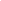 УНК ПОЖАРОТУШЕНИЯ 11.05.18Параметры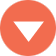 ПубликацияЦит.Цит. 1 
ПЛАНИРОВАНИЕ МАРШРУТА СЛЕДОВАНИЯ МОБИЛЬНОГО УЧЕБНО-ТРЕНИРОВОЧНОГО КОМПЛЕКСА В ЗАВИСИМОСТИ ОТ ОБОСНОВАННОЙ НЕОБХОДИМОСТИ
Ищенко А.Д., Шурыгин М.А.
В сборнике: Транспорт России: проблемы и перспективы - 2017 Материалы Международной научно-практической конференции. ФГБУН Институт проблем транспорта им. Н.С. Соломенко Российской академии наук. 2017. С. 163-166.00 2 
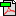 ИССЛЕДОВАНИЕ ИНФОРМАЦИОННО-АНАЛИТИЧЕСКОЙ МОДЕЛИ ПРИНЯТИЯ РЕШЕНИЙ ПО ПЕРЕОСНАЩЕНИЮ ПАРКА ОСНОВНЫХ ПОЖАРНЫХ АВТОМОБИЛЕЙ В ТЕРРИТОРИАЛЬНЫХ ПОЖАРНО-СПАСАТЕЛЬНЫХ ГАРНИЗОНАХ
Зайченко Ю.С., Шкунов С.А., Тараканов Д.В.
В книге: XXIX Международная научно-практическая конференция, посвященная 80-летию ФГБУ ВНИИПО МЧС России Материалы конференции. В 2-х частях. 2017. С. 465-469.00 3 
КОНЦЕПТУАЛЬНАЯ СХЕМА ПРИНЯТИЯ ПЕРСПЕКТИВНЫХ РЕШЕНИЙ ПРИ ПОЖАРОТУШЕНИИ
Денисов А.Н., Данилов М.М.
В книге: XXIX Международная научно-практическая конференция, посвященная 80-летию ФГБУ ВНИИПО МЧС России Материалы конференции. В 2-х частях. 2017. С. 574-577.00 4 
АЛГОРИТМ ПРОВЕДЕНИЯ ЭКСКУРСИИ В ПОЖАРНО-СПАСАТЕЛЬНОЙ ЧАСТИ
Денисов А.Н., Данилов М.М., Степанов О.И., Захаревский В.Б., Стахеев М.В.
В книге: XXIX Международная научно-практическая конференция, посвященная 80-летию ФГБУ ВНИИПО МЧС России Материалы конференции. В 2-х частях. 2017. С. 609-612.00 5 
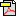 ВРЕМЕННОЙ МЕХАНИЗМ ВОЗДЕЙСТВИЯ ОПАСНЫХ ФАКТОРОВ ПОЖАРА НА ПЕРСОНАЛ АЭС И КОМПЛЕКСНАЯ ЗАЩИТА ОТ НИХ
Пузач С.В., Лебедченко О.С., Ищенко А.Д., Фогилев И.С.
Пожаровзрывобезопасность. 2017. Т. 26. № 8. С. 15-24.00 6 
О ЗАДАЧАХ АНАЛИЗА И СИНТЕЗА СИСТЕМ ОБСЛУЖИВАНИЯ ЗАЯВОК НЕСКОЛЬКИХ ТИПОВ
Таранцев А.А., Холостов А.Л., Ищенко А.Д., Потапенко В.В.
Пожаровзрывобезопасность. 2017. Т. 26. № 3. С. 31-38.11 7 
МОДЕЛИРОВАНИЕ ЭЛЕМЕНТОВ ЛОГИСТИКИ В ЧРЕЗВЫЧАЙНЫХ СИТУАЦИЯХ НА ТРУДНОДОСТУПНЫХ ОБЪЕКТАХ
Ищенко А.Д., Холостов А.Л., Таранцев А.А., Жуков А.О.
Пожаровзрывобезопасность. 2017. Т. 26. № 4. С. 41-49.00 8 
ТЕХНОЛОГИЧЕСКИЕ И СТРУКТУРНЫЕ РЕШЕНИЯ ПО СОЗДАНИЮ СИСТЕМЫ МОНИТОРИНГА ВЗРЫВОПОЖАРООПАСНОСТИ ОБЪЕКТОВ ДОБЫЧИ И ТРАНСПОРТА НЕФТИ
Астапов П.Е., Федоров А.В., Членов А.Н., Ломаев Е.Н., Ищенко А.Д.
Пожаровзрывобезопасность. 2017. Т. 26. № 10. С. 50-60.00 9 
КОМБИНИРОВАННЫЙ МЕТОД ТУШЕНИЯ ПОЖАРОВ В ВЫСОТНЫХ ЗДАНИЯХ С ИСПОЛЬЗОВАНИЕМ НАСОСНО-РУКАВНОЙ СИСТЕМЫ ВЫСОКОГО ДАВЛЕНИЯ
Зеленков С.А., Подгрушный А.В., Денисов А.Н., Бордик Р.И.
Пожаровзрывобезопасность. 2017. Т. 26. № 8. С. 56-64.00 10 
МОДЕЛИРОВАНИЕ ЗАДАЧИ УПРАВЛЕНИЯ ПОЖАРОТУШЕНИЕМ СКЛАДОВ ИНЖЕНЕРНЫХ БОЕПРИПАСОВ
Денисов А.Н., Крюков Е.В.
Технологии техносферной безопасности. 2017. № 2 (72). С. 115-121.00 11 
ФОРМАЛИЗАЦИЯ ЗАДАЧИ УПРАВЛЕНИЯ СТВОЛЬЩИКОМ НА ПОЗИЦИИ ПО ТУШЕНИЮ ПОЖАРА
Денисов А.Н.
Технологии техносферной безопасности. 2017. № 2 (72). С. 122-129.00 12 
ЗАДАЧА УПРАВЛЕНИЯ ПОЖАРНО-СПАСАТЕЛЬНЫМИ ПОДРАЗДЕЛЕНИЯМИ ПРИ ЭВАКУАЦИИ И СПАСАНИИ ЛЮДЕЙ ИЗ МНОГОЭТАЖНЫХ ЗДАНИЙ
Денисов А.Н., Джангиев Р.Н., Усманов Р.А.
Технологии техносферной безопасности. 2017. № 1 (71). С. 197-204.00 13 
КОМПЛЕКСНАЯ ОЦЕНКА ГОТОВНОСТИ ГАЗОДЫМОЗАЩИТНИКОВ К РАБОТЕ В ДЫХАТЕЛЬНЫХ АППАРАТАХ
Батюшев В.М., Ищенко А.Д., Талалаева Г.В., Легенький К.В.
Технологии техносферной безопасности. 2017. № 2 (72). С. 229-235.00 14 
СТРУКТУРА СИСТЕМЫ УПРАВЛЕНИЯ ПОЖАРНО-СПАСАТЕЛЬНЫМИ ПОДРАЗДЕЛЕНИЯМИ НА НАЧАЛЬНОМ ЭТАПЕ ПОЖАРОТУШЕНИЯ
Денисов А.Н., Степанов О.И., Коробко В.Б., Матюшин А.В.
Технологии техносферной безопасности. 2017. № 3 (73). С. 56-63.00 15 
АВТОМАТИЗИРОВАННАЯ СИСТЕМА НАУЧНЫХ ИССЛЕДОВАНИЙ ТЕХНИЧЕСКИХ СРЕДСТВ ПРОТИВОАВАРИЙНОЙ И ПРОТИВОПОЖАРНОЙ ЗАЩИТЫ ВЗРЫВОПОЖАРООПАСНЫХ ТЕХНОЛОГИЧЕСКИХ ПРОЦЕССОВ
Фёдоров А.В., Гаплаев А.А.Б., Ломаев Е.Н., Ищенко А.Д.
Пожары и чрезвычайные ситуации: предотвращение, ликвидация. 2017. № 2. С. 46-52.00 16 
ПРАВОВОЕ РЕГУЛИРОВАНИЕ НЕКОТОРЫХ ЗАДАЧ УПРАВЛЕНИЯ ПРИ ОРГАНИЗАЦИИ ПОЖАРОТУШЕНИЯ
Андросенко С.Г.
Пожары и чрезвычайные ситуации: предотвращение, ликвидация. 2017. № 1. С. 56-60.00 17 
К ВОПРОСУ ОБ ОПРЕДЕЛЕНИИ ЧИСЛЕННОСТИ ЛИЧНОГО СОСТАВА ОТДЕЛЕНИЙ НА ПОЖАРНЫХ АВТОЦИСТЕРНАХ
Бондаренко М.В., Ифтоди Л.А.
Пожары и чрезвычайные ситуации: предотвращение, ликвидация. 2017. № 4. С. 56-60.00 18 
О КОЛИЧЕСТВЕННОЙ ХАРАКТЕРИСТИКЕ ВВЕДЕНИЯ И СОСРЕДОТОЧЕНИЯ СИЛ И СРЕДСТВ ПОЖАРНО-СПАСАТЕЛЬНЫХ ПОДРАЗДЕЛЕНИЙ
Денисов А.Н., Комяков К.Е.
Ежегодная международная научно-техническая конференция Системы безопасности. 2017.№ 26. С. 188-192.00 19 
ПОДХОД К ОЦЕНКЕ РЕАЛИЗАЦИИ ТАКТИЧЕСКИХ ВОЗМОЖНОСТЕЙ ПОЖАРНО-СПАСАТЕЛЬНОГО ГАРНИЗОНА ПРИ ТУШЕНИИ КРУПНОГО ПОЖАРА
Минченков А.В., Григорьев А.Н.
Ежегодная международная научно-техническая конференция Системы безопасности. 2017.№ 26. С. 286-289.00 20 
РЕКОМЕНДАЦИИ ПО ОЦЕНКЕ ДЕЙСТВИЙ ДОЛЖНОСТНЫХ ЛИЦ ПРИ ТУШЕНИИ ПОЖАРА В РАМКАХ ПОЖАРНО-ТАКТИЧЕСКОЙ ЭКСПЕРТИЗЫ
Карпов С.Ю., Андросенко С.Г.
Расследование преступлений: проблемы и пути их решения. 2017. № 3 (17). С. 192-198.00 21 
БАЗОВЫЕ ПОЛОЖЕНИЯ ТЕОРИИ УПРАВЛЕНИЯ ПОЖАРОТУШЕНИЕМ
Денисов А.Н.
Успехи современной науки. 2017. Т. 6. № 3. С. 172-175.00 22 
НОРМА УПРАВЛЯЕМОСТИ ПРИ ТУШЕНИИ ПОЖАРОВ НА ОТКРЫТОЙ МЕСТНОСТИ
Денисов А.Н., Гундар С.В., Шевцов М.В., Попов А.В.
American Scientific Journal. 2017. № 13. С. 30-33.00 23 
СПЕЦИАЛИЗИРОВАННЫЕ ПОДРАЗДЕЛЕНИЯ ПОЖАРНОЙ ОХРАНЫ
Киселев Д.В., Ищенко А.Д., Кириченко К.Ю., Соковнин А.И., Жуков А.О.
В книге: История пожарной охраны и современная пожарная охрана Материалы международной научно-практической конференции. 2016. С. 100-108.22 24 
ЭВОЛЮЦИЯ МОДЕЛИ ГОРНОСПАСАТЕЛЬНОГО ОБСЛУЖИВАНИЯ КАК ВИДА АВАРИЙНО-СПАСАТЕЛЬНЫХ РАБОТ
Данилов А.М., Данилов М.М., Денисов А.Н., Гундар С.В.
В книге: История пожарной охраны и современная пожарная охрана Материалы международной научно-практической конференции. 2016. С. 121-122.00 25 
ПЕРСПЕКТИВЫ ПРИМЕНЕНИЯ ОТДЕЛЬНЫХ ТЕХНИЧЕСКИХ ДОСТИЖЕНИЙ ДЛЯ ПРЕДУПРЕЖДЕНИЯ И ЛИКВИДАЦИИ ЧРЕЗВЫЧАЙНЫХ СИТУАЦИЙ В АРКТИЧЕСКОМ РЕГИОНЕ
Дагиров Ш.Ш., Алешков М.В., Ищенко А.Д., Роенко В.В.
В сборнике: Проблемы предупреждения и ликвидации чрезвычайных ситуаций в Арктическом регионе. Безопасный город в Арктике Международная научно-практическая конференция. Материалы конференции. МЧС России. 2016. С. 146-155.11 26 
ОРГАНИЗАЦИОННО-ТЕХНИЧЕСКИЕ РЕШЕНИЯ ПЛАНИРОВАНИЯ МАРШРУТА СЛЕДОВАНИЯ МОБИЛЬНОГО УЧЕБНО-ТРЕНИРОВОЧНОГО КОМПЛЕКСА ПРИ ОРГАНИЗАЦИИ ТРЕНИРОВОК ГАЗОДЫМОЗАЩИТНИКОВ
Ищенко А.Д., Шурыгин М.А.
В сборнике: ТРАНСПОРТ РОССИИ: ПРОБЛЕМЫ И ПЕРСПЕКТИВЫ - 2016 материалы Международной научно-практической конференции. 2016. С. 227-230.11 27 
ТАКТИКА ТУШЕНИЯ ПОЖАРОВ
Теребнев В.В.
Москва, 2016. Том Часть 1 Основы тушения пожаров00 28 
ТАКТИКА ТУШЕНИЯ ПОЖАРОВ
Теребнев В.В.
Моква, 2016. Том Часть 2 Пожаротушение в ограждениях и на открытой местности00 29 
ПРОБЛЕМАТИКА ЛОКАЛИЗАЦИИ ЧРЕЗВЫЧАЙНЫХ СИТУАЦИЙ, СВЯЗАННЫХ С ОБРАЗОВАНИЕМ ОПАСНОЙ ДЛЯ ЧЕЛОВЕКА СРЕДЫ В УСЛОВИЯХ НИЗКИХ ТЕМПЕРАТУР
Ищенко А.Д.
В книге: Международная конференция по проблемам предупреждения и ликвидации чрезвычайных ситуаций в Арктике "Обеспечение безопасности при реализации крупных экономических и инфраструктурных проектов в Арктике. Проблемы и пути решения"Сборник материалов. МЧС России, ФГБУ ВНИИ ГОЧС (ФЦ). 2016. С. 26-28.00 30 
ПЕРСПЕКТИВЫ ПРИМЕНЕНИЯ ОТДЕЛЬНЫХ ТЕХНИЧЕСКИХ ДОСТИЖЕНИЙ ДЛЯ ПРЕДУПРЕЖДЕНИЯ И ЛИКВИДАЦИИ ЧРЕЗВЫЧАЙНЫХ СИТУАЦИЙ В АРКТИЧЕСКОМ РЕГИОНЕ
Дагиров Ш.Ш., Алешков М.В., Ищенко А.Д., Роенко В.В.
В книге: Международная конференция по проблемам предупреждения и ликвидации чрезвычайных ситуаций в Арктике "Безопасный город в Арктике" Сборник материалов. МЧС России, ФГБУ ВНИИ ГОЧС (ФЦ). 2016. С. 38-41.00 31 
ПРОБЛЕМАТИКА ЛОКАЛИЗАЦИИ ЧРЕЗВЫЧАЙНЫХ СИТУАЦИЙ, СВЯЗАННЫХ С ОБРАЗОВАНИЕМ ОПАСНОЙ ДЛЯ ЧЕЛОВЕКА СРЕДЫ В УСЛОВИЯХ НИЗКИХ ТЕМПЕРАТУР
Ищенко А.Д.
В сборнике: Обеспечение безопасности при реализации крупных экономических и инфраструктурных проектов в Арктике. Проблемы и пути решения Международная конференция. Материалы конференции. МЧС России. 2016. С. 78-82.00 32 
ПРОБЛЕМЫ ОБЕСПЕЧЕНИЯ ТУШЕНИЯ ПОЖАРОВ НА ОБЪЕКТАХ ЭНЕРГЕТИКИ ОПЕРАТИВНЫМИ ПОДРАЗДЕЛЕНИЯМИ ПОЖАРНОЙ ОХРАНЫ
Ищенко А.Д.
Пожаровзрывобезопасность. 2016. Т. 25. № 5. С. 26-36.11 33 
ИНФОРМАЦИОННО-АНАЛИТИЧЕСКАЯ МОДЕЛЬ ПРИНЯТИЯ РЕШЕНИЙ ПО ПЕРЕОСНАЩЕНИЮ ПАРКА ПОЖАРНЫХ АВТОМОБИЛЕЙ
Шкунов С.А.
Пожаровзрывобезопасность. 2016. Т. 25. № 7. С. 58-62.11 34 
ОБ ОСОБЕННОСТЯХ ФУНКЦИОНИРОВАНИЯ ДЕЖУРНО-ДИСПЕТЧЕРСКИХ СЛУЖБ ЭКСТРЕННОГО РЕАГИРОВАНИЯ
Таранцев А.А., Ищенко А.Д., Малышев Д.А.
Пожаровзрывобезопасность. 2016. Т. 25. № 2. С. 75-80.11 35 
ОБ ОЦЕНКЕ ПРОДОЛЖИТЕЛЬНОСТИ РАЗВЁРТЫВАНИЯ СИЛ И СРЕДСТВ ПРИ ТУШЕНИИ ПОЖАРОВ В СТРОЯЩИХСЯ ВЫСОТНЫХ ЗДАНИЯХ
Семёнов Р.А., Коршунов И.В.
Технологии техносферной безопасности. 2016. № 2 (66). С. 120-127.00 36 
ФОРМАЛИЗАЦИЯ И ПОСТАНОВКА ЗАДАЧ УПРАВЛЕНИЯ ПРИ ПОЖАРОТУШЕНИИ
Андросенко С.Г.
Технологии техносферной безопасности. 2016. № 2 (66). С. 128-133.00 37 
МЕТОДИКА АНАЛИЗА ПОКАЗАТЕЛЕЙ ОПЕРАТИВНОГО РЕАГИРОВАНИЯ ПОЖАРНО-СПАСАТЕЛЬНЫХ ПОДРАЗДЕЛЕНИЙ
Власов К.С., Денисов А.Н.
Технологии техносферной безопасности. 2016. № 3 (67). С. 207-213.00 38 
МЕТОДИКА ОЦЕНКИ ТАКТИЧЕСКИХ ВОЗМОЖНОСТЕЙ РОБОТОТЕХНИЧЕСКИХ СРЕДСТВ ПРИ ТУШЕНИИ ПОЖАРА
Власов К.С., Денисов А.Н., Порошин А.А., Стебунов С.В.
Технологии техносферной безопасности. 2016. № 2 (66). С. 225-230.00 39 
МЕТОДИКА УПРАВЛЕНИЯ ОПЕРАТИВНО-ТАКТИЧЕСКИМИ ДЕЙСТВИЯМИ ПОЖАРНЫХ ПОДРАЗДЕЛЕНИЙ ПРИ ТУШЕНИИ ПОЖАРОВ В ЗДАНИЯХ ЖИЛОГО СЕКТОРА
Денисов А.Н., Прус Ю.В., Степанов О.И.
Технологии техносферной безопасности. 2016. № 2 (66). С. 40-49.00 40 
ОСОБЕННОСТИ УПРАВЛЕНИЯ ПОЖАРНЫМИ ПОДРАЗДЕЛЕНИЯМИ ПРИ ЭКСПЛУАТАЦИИ СПЕЦИАЛЬНОЙ ЗАЩИТНОЙ ОДЕЖДЫ ИЗОЛИРУЮЩЕГО ТИПА
Ищенко А.Д., Коршунов И.В., Михайлов Е.С., Колеватов М.С.
Технологии техносферной безопасности. 2016. № 1 (65). С. 69-74.11 41 
УСЛОВИЯ ВИДИМОСТИ ДЛЯ ПОЖАРНЫХ В ЗАДЫМЛЕННОЙ ЗОНЕ ПРИ ТУШЕНИИ ПОЖАРОВ НА ОБЪЕКТАХ ЭНЕРГЕТИКИ
Соковнин А.И., Ищенко А.Д., Федяев В.Д.
Технологии техносферной безопасности. 2016. № 3 (67). С. 69-73.22 42 
ВОЗМОЖНОСТИ СПАСЕНИЯ ЛЮДЕЙ В НЕПРИГОДНОЙ ДЛЯ ДЫХАНИЯ СРЕДЕ МАЛОЧИСЛЕННЫМИ ПОЖАРНЫМИ ПОДРАЗДЕЛЕНИЯМИ
Ищенко А.Д., Середа А.Е., Фогилев И.С., Кармышев Д.С.
Технологии техносферной безопасности. 2016. № 5 (69). С. 76-81.00 43 
ЗАЩИТА ОПЕРАТИВНОГО ПЕРСОНАЛА ЭНЕРГОПРЕДПРИЯТИЙ ОТ ВОЗДЕЙСТВИЙ ОПАСНЫХ ФАКТОРОВ ПОЖАРА
Фогилев И.С., Ищенко А.Д., Соковнин А.И., Шурыгин М.А.
Технологии техносферной безопасности. 2016. № 5 (69). С. 82-86.11 44 
О ПОИСКОВО-СПАСАТЕЛЬНЫХ РАБОТАХ ЗВЕНА ГАЗОДЫМОЗАЩИТНОЙ СЛУЖБЫ
Коршунов И.В., Смагин А.В., Панков Ю.И., Андреев Д.В.
Технологии техносферной безопасности. 2016. № 4 (68). С. 82-88.11 45 
ОБОСНОВАНИЕ ПРОБЛЕМЫ МОДЕЛИРОВАНИЯ ОПЕРАТИВНО-ТАКТИЧЕСКИХ ДЕЙСТВИЙ ПРИ ТУШЕНИИ ПОЖАРОВ В ВЫСОТНЫХ ЗДАНИЯХ
Усманов Р.А., Лавровский А.Н., Денисов А.Н.
Технологии техносферной безопасности. 2016. № 5 (69). С. 87-93.11 46 
ОСОБЕННОСТИ УПРАВЛЕНИЯ ПОЖАРНЫМИ ПОДРАЗДЕЛЕНИЯМИ ПРИ ТУШЕНИИ ПОЖАРОВ В СТРОЯЩИХСЯ ВЫСОТНЫХ ЗДАНИЯХ
Коршунов И.В., Семёнов Р.А.
Технологии техносферной безопасности. 2016. № 3 (67). С. 89-94.00 47 
МЕТОДЫ ОПЕРАТИВНОГО РЕАГИРОВАНИЯ ПОЖАРНО-СПАСАТЕЛЬНЫХ ПОДРАЗДЕЛЕНИЙ ДЛЯ ЗДАНИЙ ПОВЫШЕННОЙ ЭТАЖНОСТИ
Усманов Р.А., Денисов А.Н.
Технологии техносферной безопасности. 2016. № 4 (68). С. 89-94.00 48 
ОБ ЭФФЕКТИВНОСТИ ИСПОЛЬЗОВАНИЯ ПОЖАРНЫМИ СРЕДСТВ ИНДИВИДУАЛЬНОЙ ЗАЩИТЫ ОРГАНОВ ДЫХАНИЯ И ЗРЕНИЯ
Иванюк О.Е., Ищенко А.Д.
Технологии техносферной безопасности. 2016. № 1 (65). С. 98-103.00 49 
ОСОБЕННОСТИ ПОЖАРОВ НА БЕЗЛЕСНЫХ ТЕРРИТОРИЯХ, УПРАВЛЕНИЕ ИХ ТУШЕНИЕМ И ПРОФИЛАКТИКОЙ
Гундар С.В., Данилов М.М., Денисов А.Н., Данилов А.М.
Пожары и чрезвычайные ситуации: предотвращение, ликвидация. 2016. № 2. С. 26-31.11 50 
ОБЪЕМНЫЙ СПОСОБ ПРЕКРАЩЕНИЯ ОТКРЫТОГО ГОРЕНИЯ В ПОМЕЩЕНИЯХ ОБЪЕКТОВ ЭНЕРГЕТИКИ
Роенко В.В., Ищенко А.Д., Краснов С.М., Храмцов С.П., Соковнин А.И.
Пожары и чрезвычайные ситуации: предотвращение, ликвидация. 2016. № 2. С. 36-42.44 51 
ТУШЕНИЕ МАСЛОНАПОЛНЕНЫХ КАБЕЛЕЙ В ЗИГЗАГООБРАЗНОМ КОЛЛЕКТОРЕ
Роенко В.В., Ищенко А.Д., Краснов С.М., Храмцов С.П., Соковнин А.И.
Пожары и чрезвычайные ситуации: предотвращение, ликвидация. 2016. № 4. С. 38-42.11 52 
ТУШЕНИЕ ПЛАМЕНИ В ПРОТЯЖЁННЫХ ЗАМКНУТЫХ СООРУЖЕНИЯХ ЭНЕРГООБЪЕКТОВ
Роенко В.В., Ищенко А.Д., Краснов С.М., Храмцов С.П., Соковнин А.И.
Пожары и чрезвычайные ситуации: предотвращение, ликвидация. 2016. № 3. С. 44-49.44 53 
ОСАЖДЕНИЕ ДЫМА НА ОБЪЕКТАХ ЭНЕРГЕТИКИ ТЕМПЕРАТУРНО-АКТИВИРОВАННОЙ ВОДОЙ
Соковнин А.И., Роенко В.В., Ищенко А.Д.
Пожары и чрезвычайные ситуации: предотвращение, ликвидация. 2016. № 1. С. 54-59.22 54 
К ВОПРОСУ РАСЧЕТА ЭКОНОМИЧЕСКОЙ ЭФФЕКТИВНОСТИ ЛОКАЛИЗАЦИИ ЧРЕЗВЫЧАЙНЫХ СИТУАЦИЙ И ТУШЕНИЯ ПОЖАРОВ ПРИ ВЫПОЛНЕНИИ РАБОТ В НЕПРИГОДНОЙ ДЛЯ ДЫХАНИЯ СРЕДЕ
Ищенко А.Д., Иванюк О.Е.
Научные и образовательные проблемы гражданской защиты. 2016. № 3 (30). С. 53-59.00 55 
ПРОБЛЕМАТИКА СОХРАНЕНИЯ РАБОТОСПОСОБНОСТИ ОБЪЕКТА ЭНЕРГЕТИКИ В УСЛОВИЯХ ПОЖАРА
Ищенко А.Д.
Научные и образовательные проблемы гражданской защиты. 2016. № 1 (28). С. 72-77.22 56 
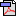 ПРИМЕНЕНИЕ МЕТОДА РАНЖИРОВАНИЯ ДЛЯ ПРИНЯТИЯ РЕШЕНИЯ ПО УПРАВЛЕНИЮ СИЛАМИ И СРЕДСТВАМИ ПОЖАРНО-СПАСАТЕЛЬНЫХ ФОРМИРОВАНИЙ МЧС РОССИИ
Опарин И.Д., Опарин Д.Е., Филиппов А.В., Денисов А.Н.
Техносферная безопасность. 2016. № 3 (12). С. 14-21.00 57 
ИНФОРМАЦИОННО-АНАЛИТИЧЕСКАЯ ПОДДЕРЖКА УПРАВЛЕНЧЕСКИХ РЕШЕНИЙ ПРИ ПОЖАРОТУШЕНИИ
Степанов О.И., Денисов А.Н., Стахеев М.В.
Пожарная безопасность: проблемы и перспективы. 2016. Т. 1. № 1 (7). С. 274-275.00 58 
МОДЕЛИРОВАНИЕ ДИНАМИЧЕСКОГО ПРОЦЕССА ОПЕРАТИВНОГО РЕАГИРОВАНИЯ ПОЖАРНО-СПАСАТЕЛЬНЫХ ПОДРАЗДЕЛЕНИЙ ДЛЯ ЗДАНИЙ ПОВЫШЕННОЙ ЭТАЖНОСТИ
Усманов Р.А., Лавровский А.Н., Денисов А.Н.
Пожарная безопасность: проблемы и перспективы. 2016. Т. 1. № 1 (7). С. 276-278.00 59 
О ДЕМОГРАФИЧЕСКИХ ОСОБЕННОСТЯХ НЕКОТОРЫХ СУБЪЕКТОВ РОССИЙСКОЙ ФЕДЕРАЦИИ
Ищенко А.Д., Таранцев А.А.
Природные и техногенные риски (физико-математические и прикладные аспекты). 2016.№ 1 (17). С. 78-81.00 60 
АКТИВНЫЕ МЕТОДЫ ОБУЧЕНИЯ В ПРОФЕССИОНАЛЬНОЙ ПОДГОТОВКЕ
Чурсин Р.Г., Киселева Е.А., Крупчак М.М.
В сборнике: Теоретические и прикладные вопросы науки и образования сборник научных трудов по материалам Международной научно-практической конференции: в 16 частях. 2015. С. 134-135.00 61 
О ДЕМОГРАФИЧЕСКИХ ОСОБЕННОСТЯХ НЕКОТОРЫХ СУБЪЕКТОВ РОССИЙСКОЙ ФЕДЕРАЦИИ
Ищенко А.Д.
В сборнике: ТРАНСПОРТ РОССИИ: ПРОБЛЕМЫ И ПЕРСПЕКТИВЫ - 2015 Материалы Юбилейной Международной научно-практической конференции. 2015. С. 240-243.00 62 
ЛОЖНЫЕ ВЫЗОВЫ ПОЖАРНОЙ ОХРАНЫ И ИХ НЕГАТИВНЫЕ ПОСЛЕДСТВИЯ
Андросенко С.Г., Корнеев А.А.
Технологии техносферной безопасности. 2015. № 2 (60). С. 111-114.00 63 
ПРИНЯТИЕ УПРАВЛЕНЧЕСКОГО РЕШЕНИЯ ПРИ ТУШЕНИИ ПОЖАРА НА ОСНОВЕ ОПОРНОГО ПЛАНА
Денисов А.Н., Захаревская С.Н., Нгуен Минь Хыонг
Технологии техносферной безопасности. 2015. № 4 (62). С. 255-258.00 64 
УПРАВЛЕНИЕ ПОЖАРНЫМИ ПОДРАЗДЕЛЕНИЯМИ ПРИ ТУШЕНИИ ПОЖАРОВ В БЫСТРОВОЗВОДИМЫХ СКЛАДСКИХ ЗДАНИЯХ 4-5 СТЕПЕНИ ОГНЕСТОЙКОСТИ
Денисов А.Н., Нгуен Минь Хыонг, Пигусов Д.Ю.
Технологии техносферной безопасности. 2015. № 4 (62). С. 34-42.00 65 
НОРМАТИВНО-ПРАВОВАЯ ОСНОВА ЖИЗНЕОБЕСПЕЧЕНИЯ ЧЕЛОВЕКА ПРИ ПОЖАРЕ
Ищенко А.Д.
Технологии техносферной безопасности. 2015. № 6 (64). С. 63-71.11 66 
ОБЕСПЕЧЕНИЕ ДЕЙСТВИЙ ПЕРСОНАЛА АТОМНЫХ ЭЛЕКТРОСТАНЦИЙ В УСЛОВИЯХ НЕПРИГОДНОЙ ДЛЯ ДЫХАНИЯ СРЕДЫ ПРИ ПОЖАРАХ
Ищенко А.Д., Фогилев И.С.
Технологии техносферной безопасности. 2015. № 2 (60). С. 97-102.33 67 
РАЗРАБОТКА КОМПЛЕКСА СРЕДСТВ ЗАЩИТЫ ОПЕРАТИВНОГО ПЕРСОНАЛА АТОМНЫХ ЭЛЕКТРОСТАНЦИЙ ПРИ ПОЖАРЕ
Харевский В.А., Богданов А.Е., Ищенко А.Д., Фогилев И.С.
Пожары и чрезвычайные ситуации: предотвращение, ликвидация. 2015. № 4. С. 13-18.33 68 
ОПАСНОСТЬ ВЗАИМОДЕЙСТВИЯ ХИМИЧЕСКИХ ВЕЩЕСТВ И МАТЕРИАЛОВ С ОГНЕТУШАЩИМИ ВЕЩЕСТВАМИ, РЕКОМЕНДАЦИИ ПО ИХ ВЫБОРУ
Артемьев Н.С., Хачиров А.В., Грацкий Р.Н.
Пожары и чрезвычайные ситуации: предотвращение, ликвидация. 2015. № 4. С. 19-25.00 69 
МЕТОДИКА ОЦЕНКИ УРОВНЯ ПЕРЕОСНАЩЕНИЯ ПОДРАЗДЕЛЕНИЙ МЧС РОССИИ НА ПРИМЕРЕ СУБЪЕКТОВ СЕВЕРО-КАВКАЗСКОГО РЕГИОНАЛЬНОГО ЦЕНТРА МЧС РОССИИ
Роенко В.В., Тараканов Д.В., Шкунов С.А.
Пожары и чрезвычайные ситуации: предотвращение, ликвидация. 2015. № 3. С. 31-36.00 70 
ЧЕЛОВЕК НАУКИ
Теребнев В.В., Артемьева Р.А., Грацкий Р.Н.
Пожары и чрезвычайные ситуации: предотвращение, ликвидация. 2015. № 4. С. 80-83.00 71 
ИНСТРУМЕНТАЛЬНАЯ ДИАГНОСТИКА И КОРРЕКЦИЯ В УСЛОВИЯХ УЧЕБНОЙ ДЕЯТЕЛЬНОСТИ
Чурсин Р.Г., Киселева Е.А., Крупчак М.М.
Научный альманах. 2015. № 3 (5). С. 232-235.00 72 
АКТУАЛЬНОСТЬ ИЗМЕНЕНИЯ ИЛИ ДОПОЛНЕНИЯ К НОРМАТИВАМ, СВЯЗАННЫМ С ИСПОЛЬЗОВАНИЕМ ШТУРМОВОЙ ЛЕСТНИЦЫ, ПО ПОЖАРНО-СТРОЕВОЙ ПОДГОТОВКЕ ДЛЯ ЛИЧНОГО СОСТАВА ФЕДЕРАЛЬНОЙ ПРОТИВОПОЖАРНОЙ СЛУЖБЫ
Темнов А.В., Массерова И.В.
Проблемы обеспечения безопасности при ликвидации последствий чрезвычайных ситуаций. 2015. Т. 2. № 1 (4). С. 298-303.00 73 
КОМПЛЕКСНАЯ ГОТОВНОСТЬ ПЕРСОНАЛА АВАРИЙНО-СПАСАТЕЛЬНЫХ ФОРМИРОВАНИЙ В УСЛОВИЯХ СЕВЕРА
Ищенко А.Д.
В сборнике: Международная конференция "Проблемы предупреждения и ликвидации чрезвычайных ситуаций в Арктике, включая вопросы подготовки профильных кадров для работы в северных условиях" Материалы конференции. 2014. С. 86-98.22 74 
ОБОСНОВАНИЕ НЕОБХОДИМОСТИ ПРИМЕНЕНИЯ РОБОТОТЕХНИЧЕСКИХ СРЕДСТВ ДЛЯ ПОВЫШЕНИЯ ТАКТИЧЕСКИХ ВОЗМОЖНОСТЕЙ ПОЖАРНЫХ ПОДРАЗДЕЛЕНИЙ
Цариченко С.Г., Денисов А.Н., Власов К.С.
Пожарная безопасность. 2014. № 4. С. 53-60.33 75 
ИНТЕНСИВНОСТЬ ПОДАЧИ ВОДЫ НА ТУШЕНИЕ КРОМКИ НИЗОВЫХ ЛЕСНЫХ ПОЖАРОВ
Гундар С.В., Денисов А.Н.
Пожаровзрывобезопасность. 2014. Т. 23. № 7. С. 80-85.00 76 
ПРИНЯТИЕ УПРАВЛЕНЧЕСКОГО РЕШЕНИЯ ПРИ ТУШЕНИИ ПОЖАРА
Денисов А.Н., Захаревская С.Н.
Технологии техносферной безопасности. 2014. № 3 (55). С. 10.22 77 
АЛГОРИТМИЗАЦИЯ ВЕДЕНИЯ ОПЕРАТИВНО-ТАКТИЧЕСКИХ ДЕЙСТВИЙ ПРИ ТУШЕНИИ ПОЖАРА В ДВУСТЕННОМ РЕЗЕРВУАРЕ С НЕФТЕПРОДУКТОМ
Данилов М.М., Денисов А.Н.
Технологии техносферной безопасности. 2014. № 5 (57). С. 10.00 78 
ПОДХОД К ФОРМИРОВАНИЮ УПРАВЛЕНЧЕСКОГО РЕШЕНИЯ ПРИ ПОЖАРОТУШЕНИИ В РЕЗЕРВУАРНОМ ПАРКЕ
Данилов М.М., Денисов А.Н., Опарин И.Д.
Технологии техносферной безопасности. 2014. № 2 (54). С. 11.11 79 
КРИТЕРИИ ОЦЕНКИ ВАРИАНТОВ ПЕРЕОСНАЩЕНИЯ ПОДРАЗДЕЛЕНИЙ МЧС РОССИИ
Роенко В.В., Тараканов Д.В., Шкунов С.А.
Технологии техносферной безопасности. 2014. № 5 (57). С. 12.33 80 
ПЕРВАЯ ПОМОЩЬ ПОСТРАДАВШИМ ДЕТЯМ ПРИ КРУШЕНИЯХ И АВАРИЯХ НА ЖЕЛЕЗНОДОРОЖНОМ ТРАНСПОРТЕ
Крупчак М.М., Киселева Е.А., Зыбкин А.Л., Теплышев А.В., Яковенко А.Б.
Технологии техносферной безопасности. 2014. № 6 (58). С. 25.00 81 
УПРАВЛЕНИЕ ПОЖАРНЫМИ ПОДРАЗДЕЛЕНИЯМИ ПРИ ЗАЩИТНЫХ МЕРОПРИЯТИЯХ
Фролов Д.В., Денисов А.Н.
Технологии техносферной безопасности. 2014. № 4 (56). С. 7.00 82 
ОБОСНОВАНИЕ НОРМАТИВНОЙ ИНТЕНСИВНОСТИ ПОДАЧИ ВОДЫ НА ТУШЕНИЕ КРОМКИ НИЗОВОГО ЛЕСНОГО ПОЖАРА
Гундар С.В., Денисов А.Н.
Технологии техносферной безопасности. 2014. № 4 (56). С. 8.22 83 
УПРАВЛЕНИЕ ПОЖАРНЫМИ ПОДРАЗДЕЛЕНИЯМИ ПРИ ТУШЕНИИ ЛЕСНЫХ ПОЖАРОВ В ВЕТРЕНУЮ ПОГОДУ
Гундар С.В., Денисов А.Н., Фролов Д.В.
Технологии техносферной безопасности. 2014. № 6 (58). С. 8.00 84 
МОДЕЛИРОВАНИЕ ПОЖАРОТУШЕНИЯ МОБИЛЬНЫМИ СРЕДСТВАМИ В РЕЗЕРВУАРЕ С ДВОЙНОЙ СТЕНКОЙ
Данилов М.М., Денисов А.Н.
Технологии техносферной безопасности. 2014. № 5 (57). С. 9.00 85 
ПРЕДВАРИТЕЛЬНОЕ ПЛАНИРОВАНИЕ НА ОСНОВЕ РАСЧЕТНО-АНАЛИТИЧЕСКОГО МЕТОДА
Денисов А.Н., Захаревская С.Н.
Проблемы обеспечения безопасности при ликвидации последствий чрезвычайных ситуаций. 2014. № 1 (3). С. 186-188.00 86 
ПРОБЛЕМЫ ПРИНЯТИЯ РЕШЕНИЙ РТП В УСЛОВИЯХ РИСКА ПРИ ВЕДЕНИИ ОПЕРАТИВНО-ТАКТИЧЕСКИХ ДЕЙСТВИЙ
Захаревская С.Н., Денисов А.Н.
В книге: Школа молодых ученых и специалистов МЧС России-2013. Актуальные проблемы обеспечения комплексной безопасности и пути их решения Сборник статей по материалам конференции. 2013. С. 206-208.00 87 
ПСИХОЛОГИЧЕСКОЕ ИНТЕРНЕТ-КОНСУЛЬТИРОВАНИЕ ЛИЦ С ОГРАНИЧЕННЫМИ ВОЗМОЖНОСТЯМИ
Крупчак М.М., Киселева Е.А.
В сборнике: ПСИХОЛОГИЧЕСКАЯ ПОМОЩЬ СОЦИАЛЬНО НЕЗАЩИЩЕННЫМ ЛИЦАМ С ИСПОЛЬЗОВАНИЕМ ДИСТАНЦИОННЫХ ТЕХНОЛОГИЙ (ИНТЕРНЕТ-КОНСУЛЬТИРОВАНИЕ И ДИСТАНЦИОННОЕ ОБУЧЕНИЕ) Материалы III Международной научно-практической конференции. под редакцией Б.Б. Айсмонтаса, В.Ю. Меновщикова. 2013. С. 74-80.11 88 
МНОГОМЕРНЫЙ АНАЛИЗ ПОКАЗАТЕЛЕЙ ОПЕРАТИВНОЙ ДЕЯТЕЛЬНОСТИ ПОЖАРНЫХ ПОДРАЗДЕЛЕНИЙ
Власов К.С., Денисов А.Н., Зыков В.В.
Пожарная безопасность. 2013. № 4. С. 80-86.55 89 
О ГОТОВНОСТИ ПОЖАРНЫХ ПОДРАЗДЕЛЕНИЙ К ВЫЕЗДАМ В СЛУЧАЯХ ГИБЕЛИ И ТРАВМИРОВАНИЯ ЛЮДЕЙ ПРИ ПОЖАРАХ
Ищенко А.Д.
Технологии техносферной безопасности. 2013. № 1 (47). С. 11.11 90 
ИГРОВОЕ МОДЕЛИРОВАНИЕ ОПЕРАТИВНО-ТАКТИЧЕСКИХ ДЕЙСТВИЙ ПОЖАРНЫХ ПОДРАЗДЕЛЕНИЙ
Андросенко С.Г.
Технологии техносферной безопасности. 2013. № 4 (50). С. 11.00 91 
ГОМЕОСТАТИКА В УПРАВЛЕНИИ ТУШЕНИЕМ ПОЖАРОВ
Денисов И.П., Денисов А.Н., Сажин П.Е.
Технологии техносферной безопасности. 2013. № 1 (47). С. 2.00 92 
УПРАВЛЕНИЕ ПОЖАРНЫМИ ПОДРАЗДЕЛЕНИЯМИ ПРИ ТУШЕНИИ ПОЖАРА МЕТОДОМ ПОДГОТОВЛЕННОЙ АТАКИ
Фролов Д.В., Денисов А.Н.
Технологии техносферной безопасности. 2013. № 5 (51). С. 5.00 93 
УПРАВЛЕНИЕ ПОЖАРНЫМИ ПОДРАЗДЕЛЕНИЯМИ ПРИ ТУШЕНИИ ПОЖАРА МЕТОДОМ ОКРУЖЕНИЯ
Фролов Д.В., Денисов А.Н.
Технологии техносферной безопасности. 2013. № 2 (48). С. 9.11 94 
ПОЖАРНОЕ ВООРУЖЕНИЕ В НАЧАЛЕ XIX ВЕКА И ЕГО РОЛЬ В МОСКОВСКОМ ПОЖАРЕ 1812 ГОДА
Авдеева А.А., Шкунов С.А.
Пожары и чрезвычайные ситуации: предотвращение, ликвидация. 2013. № 3. С. 39-44.11 95 
МИНИМИЗАЦИЯ ТОКСИЧЕСКОГО ВОЗДЕЙСТВИЯ ДЫМА НА ПОЖАРНЫХ
Ищенко А.Д., Коннова Л.А.
Энциклопедия инженера-химика. 2013. № 5. С. 52-57.00 96 
МИНИМИЗАЦИЯ ТОКСИЧЕСКОГО ВОЗДЕЙСТВИЯ ДЫМА НА ПОЖАРНЫХ
Ищенко А.Д., Коннова Л.А.
Энциклопедия инженера-химика. 2013. № 6. С. 55-58.00 97 
ФОРМАЛИЗАЦИЯ УПРАВЛЕНИЯ ПОЖАРНЫМИ ПОДРАЗДЕЛЕНИЯМИ С ИСПОЛЬЗОВАНИЕМ ДОКУМЕНТОВ ПРЕДВАРИТЕЛЬНОГО ПЛАНИРОВАНИЯ
Денисов А.Н., Захаревская С.Н.
Ежегодная международная научно-техническая конференция Системы безопасности. 2013.№ 22. С. 166-168.00 98 
АНАЛИЗ ДАННЫХ КОЛИЧЕСТВА ПОЖАРНОЙ ТЕХНИКИ, ПРИВЛЕКАЕМОЙ ДЛЯ ТУШЕНИЯ ТАКТИЧЕСКИ СЛОЖНЫХ ПОЖАРОВ
Власов К.С., Зыков В.В., Денисов А.Н.
Пожарная безопасность: проблемы и перспективы. 2013. № 1 (4). С. 104-108.00 99 
ПРОТИВОПОЖАРНЫЙ ИНСТРУКТАЖ
Долговидов А.В., Теребнев В.В.
вводный, первичный на рабочем месте, повторный, внеплановый, целевой / Долговидов А. В., Теребнев В. В.. Екатеринбург, 2012. Сер. Начальная школа пожарной безопасности : обучение работников организаций. ((3-е изд., перераб. и доп.))00 100 
СРЕДСТВА ИНДИВИДУАЛЬНОЙ ЗАЩИТЫ ОРГАНОВ ДЫХАНИЯ ПОЖАРНЫХ (СИЗОД). УЧЕБНОЕ ПОСОБИЕ
Грачев В.А., Собурь С.В., Коршунов И.В., Маликов И.А.
Москва, 2012.55101 
ПОДДЕРЖКА ПРИНЯТИЯ УПРАВЛЕНЧЕСКИХ РЕШЕНИЙ ПРИ ТУШЕНИИ КРУПНЫХ ПОЖАРОВ В ОБЩЕСТВЕННЫХ ЗДАНИЯХ
Григорьев А.Н.
диссертация на соискание ученой степени кандидата технических наук / Академия государственной противопожарной службы МЧС России. Москва, 2012ПОДДЕРЖКА ПРИНЯТИЯ УПРАВЛЕНЧЕСКИХ РЕШЕНИЙ ПРИ ТУШЕНИИ КРУПНЫХ ПОЖАРОВ В ОБЩЕСТВЕННЫХ ЗДАНИЯХ
Григорьев А.Н.
диссертация на соискание ученой степени кандидата технических наук / Академия государственной противопожарной службы МЧС России. Москва, 20122 102 
РАЗВИТИЕ ЛИЧНОСТИ ПРОФЕССИОНАЛА
Кузьмина О.А., Тимахов И.А., Киселева Е.А., Крупчак М.М., Шаповал И.А.
В книге: ПСИХОЛОГИЧЕСКОЕ ОБЕСПЕЧЕНИЕ ДЕЯТЕЛЬНОСТИ СИЛОВЫХ СТРУКТУР В СОВРЕМЕННОЙ РОССИИ Сборник материалов I Всероссийской научно-практической конференции специалистов ведомственных психологических служб. 2012. С. 167-171.РАЗВИТИЕ ЛИЧНОСТИ ПРОФЕССИОНАЛА
Кузьмина О.А., Тимахов И.А., Киселева Е.А., Крупчак М.М., Шаповал И.А.
В книге: ПСИХОЛОГИЧЕСКОЕ ОБЕСПЕЧЕНИЕ ДЕЯТЕЛЬНОСТИ СИЛОВЫХ СТРУКТУР В СОВРЕМЕННОЙ РОССИИ Сборник материалов I Всероссийской научно-практической конференции специалистов ведомственных психологических служб. 2012. С. 167-171.0 103 
ТЕОРЕТИЧЕСКИЕ ОСНОВЫ ПРИНЯТИЯ РЕШЕНИЙ ПРИ УПРАВЛЕНИИ СИЛАМИ И СРЕДСТВАМИ НА ПОЖАРЕ
Теребнев В.В., Семенов А.О., Тараканов Д.В.
Пожаровзрывобезопасность. 2012. Т. 21. № 10. С. 14-17.ТЕОРЕТИЧЕСКИЕ ОСНОВЫ ПРИНЯТИЯ РЕШЕНИЙ ПРИ УПРАВЛЕНИИ СИЛАМИ И СРЕДСТВАМИ НА ПОЖАРЕ
Теребнев В.В., Семенов А.О., Тараканов Д.В.
Пожаровзрывобезопасность. 2012. Т. 21. № 10. С. 14-17.15 104 
НЕКОТОРЫЕ АСПЕКТЫ УПРАВЛЕНИЯ ПОЖАРНЫМИ ПОДРАЗДЕЛЕНИЯМИ ПРИ ВЕДЕНИИ ОПЕРАТИВНО-ТАКТИЧЕСКИХ ДЕЙСТВИЙ В РЕЗЕРВУАРНЫХ ПАРКАХ ХРАНЕНИЯ НЕФТЕПРОДУКТОВ. МОДЕЛЬ ОБЩЕЙ ЗАДАЧИ ПРИНЯТИЯ УПРАВЛЕНЧЕСКОГО РЕШЕНИЯ
Данилов М.М.
Пожаровзрывобезопасность. 2012. Т. 21. № 11. С. 14-17.НЕКОТОРЫЕ АСПЕКТЫ УПРАВЛЕНИЯ ПОЖАРНЫМИ ПОДРАЗДЕЛЕНИЯМИ ПРИ ВЕДЕНИИ ОПЕРАТИВНО-ТАКТИЧЕСКИХ ДЕЙСТВИЙ В РЕЗЕРВУАРНЫХ ПАРКАХ ХРАНЕНИЯ НЕФТЕПРОДУКТОВ. МОДЕЛЬ ОБЩЕЙ ЗАДАЧИ ПРИНЯТИЯ УПРАВЛЕНЧЕСКОГО РЕШЕНИЯ
Данилов М.М.
Пожаровзрывобезопасность. 2012. Т. 21. № 11. С. 14-17.2 105 
ОПРЕДЕЛЕНИЕ ТРЕБУЕМОГО НАПОРА НА АВТОМОБИЛЕ ВОЗДУШНО-ПЕННОГО ТУШЕНИЯ ДЛЯ ПОДАЧИ НЕОБХОДИМОГО КОЛИЧЕСТВА ПЕНООБРАЗОВАТЕЛЯ В МАГИСТРАЛЬНУЮ ЛИНИЮ С ИСПОЛЬЗОВАНИЕМ ПЕННОЙ ВСТАВКИ
Теребнев В.В., Шурыгин М.А.
Пожаровзрывобезопасность. 2012. Т. 21. № 1. С. 88-92.ОПРЕДЕЛЕНИЕ ТРЕБУЕМОГО НАПОРА НА АВТОМОБИЛЕ ВОЗДУШНО-ПЕННОГО ТУШЕНИЯ ДЛЯ ПОДАЧИ НЕОБХОДИМОГО КОЛИЧЕСТВА ПЕНООБРАЗОВАТЕЛЯ В МАГИСТРАЛЬНУЮ ЛИНИЮ С ИСПОЛЬЗОВАНИЕМ ПЕННОЙ ВСТАВКИ
Теребнев В.В., Шурыгин М.А.
Пожаровзрывобезопасность. 2012. Т. 21. № 1. С. 88-92.0 106 
РЕСУРСНОЕ ОБОСНОВАНИЕ СИЛ И СРЕДСТВ ДЛЯ ТУШЕНИЯ НИЗОВОГО ЛЕСНОГО ПОЖАРА
Гундар С.В., Данилов М.М., Денисов А.Н., Опарин И.Д.
Технологии техносферной безопасности. 2012. № 2 (42). С. 1.РЕСУРСНОЕ ОБОСНОВАНИЕ СИЛ И СРЕДСТВ ДЛЯ ТУШЕНИЯ НИЗОВОГО ЛЕСНОГО ПОЖАРА
Гундар С.В., Данилов М.М., Денисов А.Н., Опарин И.Д.
Технологии техносферной безопасности. 2012. № 2 (42). С. 1.1 107 
ФОРМАЛИЗАЦИЯ ЗАДАЧ УПРАВЛЕНИЯ РЕСУРСАМИ ПОЖАРНОЙ ОХРАНЫ В КОМПЬЮТЕРНЫХ ИНФОРМАЦИОННЫХ СИСТЕМАХ
Журавлев Н.М., Денисов А.Н.
Технологии техносферной безопасности. 2012. № 2 (42). С. 8.ФОРМАЛИЗАЦИЯ ЗАДАЧ УПРАВЛЕНИЯ РЕСУРСАМИ ПОЖАРНОЙ ОХРАНЫ В КОМПЬЮТЕРНЫХ ИНФОРМАЦИОННЫХ СИСТЕМАХ
Журавлев Н.М., Денисов А.Н.
Технологии техносферной безопасности. 2012. № 2 (42). С. 8.1 108 
ТУШЕНИЕ РАЗЛИТОГО ЖИДКОГО НАТРИЯ ПРИ ПОЖАРЕ НА АТОМНОЙ ЭЛЕКТРОСТАНЦИИ
Артемьев Н.С., Бондаренко М.В.
Пожары и чрезвычайные ситуации: предотвращение, ликвидация. 2012. № 1. С. 36-40.ТУШЕНИЕ РАЗЛИТОГО ЖИДКОГО НАТРИЯ ПРИ ПОЖАРЕ НА АТОМНОЙ ЭЛЕКТРОСТАНЦИИ
Артемьев Н.С., Бондаренко М.В.
Пожары и чрезвычайные ситуации: предотвращение, ликвидация. 2012. № 1. С. 36-40.1 109 
О ПРИМЕНЕНИИ ОТНОСИТЕЛЬНОГО ПОКАЗАТЕЛЯ ОЦЕНКИ ЭФФЕКТИВНОСТИ НАДЗОРНОЙ ДЕЯТЕЛЬНОСТИ В ОБЛАСТИ ПОЖАРНОЙ БЕЗОПАСНОСТИ
Лобаев И.А., Смагин А.В.
Пожары и чрезвычайные ситуации: предотвращение, ликвидация. 2012. № 2. С. 50-54.О ПРИМЕНЕНИИ ОТНОСИТЕЛЬНОГО ПОКАЗАТЕЛЯ ОЦЕНКИ ЭФФЕКТИВНОСТИ НАДЗОРНОЙ ДЕЯТЕЛЬНОСТИ В ОБЛАСТИ ПОЖАРНОЙ БЕЗОПАСНОСТИ
Лобаев И.А., Смагин А.В.
Пожары и чрезвычайные ситуации: предотвращение, ликвидация. 2012. № 2. С. 50-54.1 110 
КОМПЛЕКСНЫЙ ПОДХОД К МИНИМИЗАЦИИ ПОСЛЕДСТВИЙ ТОКСИЧЕСКОГО ВОЗДЕЙСТВИЯ ДЫМА НА ПОЖАРНЫХ
Ищенко А.Д., Коннова Л.А.
Научно-аналитический журнал Вестник Санкт-Петербургского университета Государственной противопожарной службы МЧС России. 2012. № 1. С. 1-11.КОМПЛЕКСНЫЙ ПОДХОД К МИНИМИЗАЦИИ ПОСЛЕДСТВИЙ ТОКСИЧЕСКОГО ВОЗДЕЙСТВИЯ ДЫМА НА ПОЖАРНЫХ
Ищенко А.Д., Коннова Л.А.
Научно-аналитический журнал Вестник Санкт-Петербургского университета Государственной противопожарной службы МЧС России. 2012. № 1. С. 1-11.0 111 
ПОЖАРНАЯ ТАКТИКА. ПОНЯТИЕ О ТУШЕНИИ ПОЖАРА
Теребнев В.В.
учебное пособие для курсантов и слушателей образовательных учреждений МЧС России / Теребнев В. В.. Екатеринбург, 2011.ПОЖАРНАЯ ТАКТИКА. ПОНЯТИЕ О ТУШЕНИИ ПОЖАРА
Теребнев В.В.
учебное пособие для курсантов и слушателей образовательных учреждений МЧС России / Теребнев В. В.. Екатеринбург, 2011.0 112 
РАСЧЕТ ПАРАМЕТРОВ РАЗВИТИЯ И ТУШЕНИЯ ПОЖАРОВ
(методика, примеры, задания) / [авт.-сост.] Теребнев В. В.. Екатеринбург, 2011.РАСЧЕТ ПАРАМЕТРОВ РАЗВИТИЯ И ТУШЕНИЯ ПОЖАРОВ
(методика, примеры, задания) / [авт.-сост.] Теребнев В. В.. Екатеринбург, 2011.5 113 
ПРОТИВОПОЖАРНЫЙ ИНСТРУКТАЖ
Долговидов А.В., Теребнев В.В.
вводный, первичный на рабочем месте, повторный, внеплановый, целевой / Долговидов А. В., Теребнев В. В.. Екатеринбург, 2011. Сер. Начальная школа пожарной безопасности : обучение работников организаций.ПРОТИВОПОЖАРНЫЙ ИНСТРУКТАЖ
Долговидов А.В., Теребнев В.В.
вводный, первичный на рабочем месте, повторный, внеплановый, целевой / Долговидов А. В., Теребнев В. В.. Екатеринбург, 2011. Сер. Начальная школа пожарной безопасности : обучение работников организаций.0 114 
УЧЕБНО-ТРЕНИРОВОЧНЫЙ КОМПЛЕКС ДЛЯ ПОДГОТОВКИ ПОЖАРНЫХ
Гуров А.В.
учебное пособие / А. В. Гуров, А. А. Исаев, И. В. Коршунов ; под общ. ред. Ю. З. Иншакова ; М-во Российской Федерации по делам гражданской обороны, чрезвычайным ситуациям и ликвидации последствий стихийных бедствий, Воронежский ин-т гос. противопожарной службы. Воронеж, 2011.УЧЕБНО-ТРЕНИРОВОЧНЫЙ КОМПЛЕКС ДЛЯ ПОДГОТОВКИ ПОЖАРНЫХ
Гуров А.В.
учебное пособие / А. В. Гуров, А. А. Исаев, И. В. Коршунов ; под общ. ред. Ю. З. Иншакова ; М-во Российской Федерации по делам гражданской обороны, чрезвычайным ситуациям и ликвидации последствий стихийных бедствий, Воронежский ин-т гос. противопожарной службы. Воронеж, 2011.1 115 
УСТРОЙСТВО ОМСД-02М ДЛЯ ВИБРОДИАГНОСТИКИ ПОДШИПНИКОВЫХ УЗЛОВ ХОДОВОЙ ЧАСТИ ЖЕЛЕЗНОДОРОЖНОГО ПОДВИЖНОГО СОСТАВА
Быстров В.Ф., Ваганов А.О., Ванцев С.С., Григорьев А.Н., Карелин А.В., Молин С.М., Федоренко А.С.
патент на полезную модель RUS 105739 06.12.2010УСТРОЙСТВО ОМСД-02М ДЛЯ ВИБРОДИАГНОСТИКИ ПОДШИПНИКОВЫХ УЗЛОВ ХОДОВОЙ ЧАСТИ ЖЕЛЕЗНОДОРОЖНОГО ПОДВИЖНОГО СОСТАВА
Быстров В.Ф., Ваганов А.О., Ванцев С.С., Григорьев А.Н., Карелин А.В., Молин С.М., Федоренко А.С.
патент на полезную модель RUS 105739 06.12.20100 116 
ИССЛЕДОВАНИЕ ФАКТОРОВ, ВЛИЯЮЩИХ НА УПРАВЛЕНИЕ ПОЖАРНЫМИ ПОДРАЗДЕЛЕНИЯМИ ПРИ ТУШЕНИИ ПОЖАРОВ В ПОМЕЩЕНИЯХ
Денисов А.Н., Лукьянченко А.А., Соколов А.В., Григорьев А.Н.
Пожаровзрывобезопасность. 2011. Т. 20. № 8. С. 48-52.ИССЛЕДОВАНИЕ ФАКТОРОВ, ВЛИЯЮЩИХ НА УПРАВЛЕНИЕ ПОЖАРНЫМИ ПОДРАЗДЕЛЕНИЯМИ ПРИ ТУШЕНИИ ПОЖАРОВ В ПОМЕЩЕНИЯХ
Денисов А.Н., Лукьянченко А.А., Соколов А.В., Григорьев А.Н.
Пожаровзрывобезопасность. 2011. Т. 20. № 8. С. 48-52.3 117 
РАСЧЕТ ПАРАМЕТРОВ НАСОСНО-РУКАВНЫХ СИСТЕМ
Теребнев В.В., Атаманов Т.Н.
Пожаровзрывобезопасность. 2011. Т. 20. № 10. С. 48-56.РАСЧЕТ ПАРАМЕТРОВ НАСОСНО-РУКАВНЫХ СИСТЕМ
Теребнев В.В., Атаманов Т.Н.
Пожаровзрывобезопасность. 2011. Т. 20. № 10. С. 48-56.1 118 
АНАЛИЗ ПОЖАРНЫХ СТВОЛОВ НОВОГО ПОКОЛЕНИЯ
Теребнев В.В., Казанцев С.Г., Богомолов М.В.
Пожаровзрывобезопасность. 2011. Т. 20. № 3. С. 52-56.АНАЛИЗ ПОЖАРНЫХ СТВОЛОВ НОВОГО ПОКОЛЕНИЯ
Теребнев В.В., Казанцев С.Г., Богомолов М.В.
Пожаровзрывобезопасность. 2011. Т. 20. № 3. С. 52-56.1 119 
РАЗРАБОТКА РАСЧЕТНО-АНАЛИТИЧЕСКОГО ПРОГРАММНОГО КОМПЛЕКСА ДЛЯ ПРИНЯТИЯ РЕШЕНИЯ ПО ОСНАЩЕНИЮ СРЕДСТВАМИ СПАСЕНИЯ ОБЪЕКТОВ МИНИСТЕРСТВА ОБРАЗОВАНИЯ И НАУКИ
Акимов А.А., Смагин А.В.
Информатизация и связь. 2011. № 6. С. 13-16.РАЗРАБОТКА РАСЧЕТНО-АНАЛИТИЧЕСКОГО ПРОГРАММНОГО КОМПЛЕКСА ДЛЯ ПРИНЯТИЯ РЕШЕНИЯ ПО ОСНАЩЕНИЮ СРЕДСТВАМИ СПАСЕНИЯ ОБЪЕКТОВ МИНИСТЕРСТВА ОБРАЗОВАНИЯ И НАУКИ
Акимов А.А., Смагин А.В.
Информатизация и связь. 2011. № 6. С. 13-16.0 120 
ГЛУБИНА ТУШЕНИЯ ПОЖАРА КАК ОСНОВАНИЕ ДЛЯ РЕСУРСНОГО ОБОСНОВАНИЯ СИЛ И СРЕДСТВ ПОЖАРНЫХ ПОДРАЗДЕЛЕНИЙ
Денисов А.Н., Журавлёв Н.М., Шевцов М.В., Захаревский В.Б.
Технологии техносферной безопасности. 2011. № 5 (39). С. 2.ГЛУБИНА ТУШЕНИЯ ПОЖАРА КАК ОСНОВАНИЕ ДЛЯ РЕСУРСНОГО ОБОСНОВАНИЯ СИЛ И СРЕДСТВ ПОЖАРНЫХ ПОДРАЗДЕЛЕНИЙ
Денисов А.Н., Журавлёв Н.М., Шевцов М.В., Захаревский В.Б.
Технологии техносферной безопасности. 2011. № 5 (39). С. 2.1 121 
АНАЛИЗ ПРОЕКТА СВОДА ПРАВИЛ О СРЕДСТВАХ ИНДИВИДУАЛЬНОЙ ЗАЩИТЫ И СПАСЕНИЯ ЛЮДЕЙ ПРИ ПОЖАРЕ
Смагин А.В., Лобаев И.А., Грачёв В.А.
Технологии техносферной безопасности. 2011. № 6 (40). С. 4.АНАЛИЗ ПРОЕКТА СВОДА ПРАВИЛ О СРЕДСТВАХ ИНДИВИДУАЛЬНОЙ ЗАЩИТЫ И СПАСЕНИЯ ЛЮДЕЙ ПРИ ПОЖАРЕ
Смагин А.В., Лобаев И.А., Грачёв В.А.
Технологии техносферной безопасности. 2011. № 6 (40). С. 4.0 122 
ОБОСНОВАНИЕ ГРАНИЧНЫХ УСЛОВИЙ ПАРАМЕТРОВ РАБОТЫ ПОЖАРНОГО НАСОСА ПО ЗАБОРУ ВОДЫ
Григорьев А.Н., Шкунов С.А.
Пожары и чрезвычайные ситуации: предотвращение, ликвидация. 2011. № 2. С. 24-26.ОБОСНОВАНИЕ ГРАНИЧНЫХ УСЛОВИЙ ПАРАМЕТРОВ РАБОТЫ ПОЖАРНОГО НАСОСА ПО ЗАБОРУ ВОДЫ
Григорьев А.Н., Шкунов С.А.
Пожары и чрезвычайные ситуации: предотвращение, ликвидация. 2011. № 2. С. 24-26.0 123 
К ВОПРОСУ О ЗАЩИТЕ ОРГАНОВ ДЫХАНИЯ ПРИ ТУШЕНИИ ПОЖАРОВ В ЗДАНИЯХ
Артемьев Н.С., Бондаренко М.В., Джангиев Р.Н.
Пожары и чрезвычайные ситуации: предотвращение, ликвидация. 2011. № 3. С. 32-37.К ВОПРОСУ О ЗАЩИТЕ ОРГАНОВ ДЫХАНИЯ ПРИ ТУШЕНИИ ПОЖАРОВ В ЗДАНИЯХ
Артемьев Н.С., Бондаренко М.В., Джангиев Р.Н.
Пожары и чрезвычайные ситуации: предотвращение, ликвидация. 2011. № 3. С. 32-37.0 124 
ПРОДОЛЖИТЕЛЬНОСТЬ ЛОКАЛИЗАЦИИ ПОЖАРА
Артемьев Н.С., Бондаренко М.В.
Пожары и чрезвычайные ситуации: предотвращение, ликвидация. 2011. № 1. С. 47-49.ПРОДОЛЖИТЕЛЬНОСТЬ ЛОКАЛИЗАЦИИ ПОЖАРА
Артемьев Н.С., Бондаренко М.В.
Пожары и чрезвычайные ситуации: предотвращение, ликвидация. 2011. № 1. С. 47-49.0 125 
ОЦЕНКА УСТОЙЧИВОСТИ ГОРЕНИЯ ДУГИ НА МАЛЫХ ТОКАХ
Мейстер Р.А., Лубнин М.А., Готовко С.А., Мейстер А.Р., Григорьев А.Н.
Вестник Сибирского государственного аэрокосмического университета им. академика М.Ф. Решетнева. 2011. № 2 (35). С. 171-174.ОЦЕНКА УСТОЙЧИВОСТИ ГОРЕНИЯ ДУГИ НА МАЛЫХ ТОКАХ
Мейстер Р.А., Лубнин М.А., Готовко С.А., Мейстер А.Р., Григорьев А.Н.
Вестник Сибирского государственного аэрокосмического университета им. академика М.Ф. Решетнева. 2011. № 2 (35). С. 171-174.0 126 
НАЧАЛЬНАЯ ШКОЛА ПОЖАРНОЙ БЕЗОПАСНОСТИ. ОБУЧЕНИЕ РАБОТНИКОВ ОРГАНИЗАЦИЙ. ПРОТИВОПОЖАРНЫЙ ИНСТРУКТАЖ
Долговидов А.В., Теребнев В.В.
вводный, первичный на рабочем месте, повторный, внеплановый, целевой / Долговидов А. В., Теребнев В. В.. Москва, 2010.НАЧАЛЬНАЯ ШКОЛА ПОЖАРНОЙ БЕЗОПАСНОСТИ. ОБУЧЕНИЕ РАБОТНИКОВ ОРГАНИЗАЦИЙ. ПРОТИВОПОЖАРНЫЙ ИНСТРУКТАЖ
Долговидов А.В., Теребнев В.В.
вводный, первичный на рабочем месте, повторный, внеплановый, целевой / Долговидов А. В., Теребнев В. В.. Москва, 2010.0 127 
ПОЖАРНАЯ ТАКТИКА
понятие о тушении пожара / авт.-сост. Теребнев Владимир Васильевич. Екатеринбург, 2010.ПОЖАРНАЯ ТАКТИКА
понятие о тушении пожара / авт.-сост. Теребнев Владимир Васильевич. Екатеринбург, 2010.9 128 
ОЦЕНКА РАСПРОСТРАНЕНИЯ ТОКСИЧНЫХ ГАЗОВ ПО КОРИДОРАМ ЗДАНИЙ И СООРУЖЕНИЙ ПРИ ПОЖАРЕ
Пузач С.В., Смагин А.В., Доан Вьет Мань
Промышленное и гражданское строительство. 2010. № 2. С. 22-23.ОЦЕНКА РАСПРОСТРАНЕНИЯ ТОКСИЧНЫХ ГАЗОВ ПО КОРИДОРАМ ЗДАНИЙ И СООРУЖЕНИЙ ПРИ ПОЖАРЕ
Пузач С.В., Смагин А.В., Доан Вьет Мань
Промышленное и гражданское строительство. 2010. № 2. С. 22-23.1 129 
УПРАВЛЕНИЕ ПОЖАРНЫМИ И СПАСАТЕЛЬНЫМИ ПОДРАЗДЕЛЕНИЯМИ ПРИ ПРОВЕДЕНИИ МЕРОПРИЯТИЙ С МАССОВЫМ СОСРЕДОТОЧЕНИЕМ ЛЮДЕЙ
Денисов И.П., Подгрушный А.В., Денисов А.Н.
Пожаровзрывобезопасность. 2010. Т. 19. № 10. С. 46-52.УПРАВЛЕНИЕ ПОЖАРНЫМИ И СПАСАТЕЛЬНЫМИ ПОДРАЗДЕЛЕНИЯМИ ПРИ ПРОВЕДЕНИИ МЕРОПРИЯТИЙ С МАССОВЫМ СОСРЕДОТОЧЕНИЕМ ЛЮДЕЙ
Денисов И.П., Подгрушный А.В., Денисов А.Н.
Пожаровзрывобезопасность. 2010. Т. 19. № 10. С. 46-52.0 130 
АНАЛИЗ И ПОДДЕРЖКА РЕШЕНИЙ ПРИ ТУШЕНИИ КРУПНЫХ ПОЖАРОВ
Теребнев В.В., Семенов А.О., Смирнов В.А., Тараканов Д.В.
Пожаровзрывобезопасность. 2010. Т. 19. № 9. С. 51-57.АНАЛИЗ И ПОДДЕРЖКА РЕШЕНИЙ ПРИ ТУШЕНИИ КРУПНЫХ ПОЖАРОВ
Теребнев В.В., Семенов А.О., Смирнов В.А., Тараканов Д.В.
Пожаровзрывобезопасность. 2010. Т. 19. № 9. С. 51-57.11 131 
МЕТОД МОДИФИКАЦИИ ВЕКТОРНОГО КРИТЕРИЯ ДЛЯ ПОИСКА НАИЛУЧШЕГО РЕШЕНИЯ
Теребнев В.В., Баскаков C.В., Тараканов Д.В.
Электротехнические комплексы и системы управления. 2010. № 2. С. 23-29.МЕТОД МОДИФИКАЦИИ ВЕКТОРНОГО КРИТЕРИЯ ДЛЯ ПОИСКА НАИЛУЧШЕГО РЕШЕНИЯ
Теребнев В.В., Баскаков C.В., Тараканов Д.В.
Электротехнические комплексы и системы управления. 2010. № 2. С. 23-29.0 132 
ИНФОРМАЦИОННО-ФУНКЦИОНАЛЬНЫЙ ПОДХОД К УПРАВЛЕНИЮ СИЛАМИ И СРЕДСТВАМИ НА ПОЖАРЕ
Денисов А.Н., Шевцов М.В.
Технологии техносферной безопасности. 2010. № 3. С. 1.ИНФОРМАЦИОННО-ФУНКЦИОНАЛЬНЫЙ ПОДХОД К УПРАВЛЕНИЮ СИЛАМИ И СРЕДСТВАМИ НА ПОЖАРЕ
Денисов А.Н., Шевцов М.В.
Технологии техносферной безопасности. 2010. № 3. С. 1.3 133 
О РАСЧЁТЕ СИЛ И СРЕДСТВ ПОЖАРНЫХ ПОДРАЗДЕЛЕНИЙ НА НАЧАЛЬНОМ ЭТАПЕ ТУШЕНИЯ ПОЖАРОВ НА ОБЪЕКТАХ НЕФТЕПЕРЕРАБОТКИ
Хыонг Н.М., Денисов А.Н.
Технологии техносферной безопасности. 2010. № 4. С. 4.О РАСЧЁТЕ СИЛ И СРЕДСТВ ПОЖАРНЫХ ПОДРАЗДЕЛЕНИЙ НА НАЧАЛЬНОМ ЭТАПЕ ТУШЕНИЯ ПОЖАРОВ НА ОБЪЕКТАХ НЕФТЕПЕРЕРАБОТКИ
Хыонг Н.М., Денисов А.Н.
Технологии техносферной безопасности. 2010. № 4. С. 4.1 134 
ФОРМАЛИЗАЦИЯ И ПОСТАНОВКА ЗАДАЧИ ПОЖАРНЫМ ПОДРАЗДЕЛЕНИЯМ ПРИ ТУШЕНИИ ПОЖАРА
Журавлев Н.М., Денисов А.Н.
Технологии техносферной безопасности. 2010. № 2. С. 5.ФОРМАЛИЗАЦИЯ И ПОСТАНОВКА ЗАДАЧИ ПОЖАРНЫМ ПОДРАЗДЕЛЕНИЯМ ПРИ ТУШЕНИИ ПОЖАРА
Журавлев Н.М., Денисов А.Н.
Технологии техносферной безопасности. 2010. № 2. С. 5.0 135 
УПРАВЛЕНИЕ СИЛАМИ И СРЕДСТВАМИ БЕЗОПАСНОСТИ ПРИ ПРОВЕДЕНИИ МАССОВЫХ МЕРОПРИЯТИЙ
Денисов И.П., Денисов А.Н., Подгрушный А.В.
Технологии техносферной безопасности. 2010. № 5. С. 99-110.УПРАВЛЕНИЕ СИЛАМИ И СРЕДСТВАМИ БЕЗОПАСНОСТИ ПРИ ПРОВЕДЕНИИ МАССОВЫХ МЕРОПРИЯТИЙ
Денисов И.П., Денисов А.Н., Подгрушный А.В.
Технологии техносферной безопасности. 2010. № 5. С. 99-110.0 136 
ФОРМАЛИЗАЦИЯ И ПОСТАНОВКА ЗАДАЧИ ПРИ УПРАВЛЕНИИ ПОЖАРНЫМИ ПОДРАЗДЕЛЕНИЯМИ В ПРОЦЕССЕ ТУШЕНИЯ ПОЖАРА
Денисов А.Н., Журавлев Н.М.
Пожары и чрезвычайные ситуации: предотвращение, ликвидация. 2010. № 2. С. 35-40.ФОРМАЛИЗАЦИЯ И ПОСТАНОВКА ЗАДАЧИ ПРИ УПРАВЛЕНИИ ПОЖАРНЫМИ ПОДРАЗДЕЛЕНИЯМИ В ПРОЦЕССЕ ТУШЕНИЯ ПОЖАРА
Денисов А.Н., Журавлев Н.М.
Пожары и чрезвычайные ситуации: предотвращение, ликвидация. 2010. № 2. С. 35-40.1 137 
HЕКОТОРЫЕ ОСОБЕННОСТИ ОБЕСПЕЧЕНИЯ ПОЖАРНОЙ БЕЗОПАСНОСТИ ЛЮДЕЙ, НАХОДЯЩИХСЯ В ЗДАНИЯХ, В СОСТОЯНИИ АЛКОГОЛЬНОГО ОПЬЯНЕНИЯ
Пузач С.В., Смагин А.В., Доан Вьет Мань
Пожары и чрезвычайные ситуации: предотвращение, ликвидация. 2010. № 1. С. 52-57.HЕКОТОРЫЕ ОСОБЕННОСТИ ОБЕСПЕЧЕНИЯ ПОЖАРНОЙ БЕЗОПАСНОСТИ ЛЮДЕЙ, НАХОДЯЩИХСЯ В ЗДАНИЯХ, В СОСТОЯНИИ АЛКОГОЛЬНОГО ОПЬЯНЕНИЯ
Пузач С.В., Смагин А.В., Доан Вьет Мань
Пожары и чрезвычайные ситуации: предотвращение, ликвидация. 2010. № 1. С. 52-57.0 138 
РОЛЬ ДИНАМИКИ ОПАСНЫХ ФАКТОРОВ ПОЖАРА В ПАТОГЕНЕЗЕ ОТРАВЛЕНИЯ ЧЕЛОВЕКА НА ПОЖАРЕ
Пузач С.В., Смагин А.В., Лебедченко О.С., Доан В.М., Полевода И.И., Полоз Д.А., Осяев В.А., Кузьмицкий В.А.
Вестник Командно-инженерного института МЧС Республики Беларусь. 2010. № 1 (11). С. 4-10.РОЛЬ ДИНАМИКИ ОПАСНЫХ ФАКТОРОВ ПОЖАРА В ПАТОГЕНЕЗЕ ОТРАВЛЕНИЯ ЧЕЛОВЕКА НА ПОЖАРЕ
Пузач С.В., Смагин А.В., Лебедченко О.С., Доан В.М., Полевода И.И., Полоз Д.А., Осяев В.А., Кузьмицкий В.А.
Вестник Командно-инженерного института МЧС Республики Беларусь. 2010. № 1 (11). С. 4-10.0 139 
КОМПЛЕКС ВИБРОДИАГНОСТИКИ ПОДШИПНИКОВ КАЧЕНИЯ
Быстров В.Ф., Ваганов А.О., Ванцев С.С., Галкин В.П., Григорьев А.Н., Козырев С.В., Коновалов В.Ю., Славинский З.М., Федоренко А.С.
патент на полезную модель RUS 80950 09.09.2008КОМПЛЕКС ВИБРОДИАГНОСТИКИ ПОДШИПНИКОВ КАЧЕНИЯ
Быстров В.Ф., Ваганов А.О., Ванцев С.С., Галкин В.П., Григорьев А.Н., Козырев С.В., Коновалов В.Ю., Славинский З.М., Федоренко А.С.
патент на полезную модель RUS 80950 09.09.20080 140 
КОМПЛЕКС ВИБРОДИАГНОСТИКИ ПОДШИПНИКОВ КАЧЕНИЯ
Никитин О.А., Быстров В.Ф., Ваганов А.О., Ванцев С.С., Галкин В.П., Григорьев А.Н., Коновалов В.Ю., Лисенков В.А., Славинский З.М., Трофимов А.С., Федоренко А.С.
патент на полезную модель RUS 80951 05.11.2008КОМПЛЕКС ВИБРОДИАГНОСТИКИ ПОДШИПНИКОВ КАЧЕНИЯ
Никитин О.А., Быстров В.Ф., Ваганов А.О., Ванцев С.С., Галкин В.П., Григорьев А.Н., Коновалов В.Ю., Лисенков В.А., Славинский З.М., Трофимов А.С., Федоренко А.С.
патент на полезную модель RUS 80951 05.11.20080 141 
КОМПЛЕКС ВИБРОДИАГНОСТИКИ БУКСОВЫХ УЗЛОВ КОЛЕСНЫХ ПАР ПОДВИЖНОГО СОСТАВА
Быстров В.Ф., Ваганов А.О., Ванцев С.С., Галкин В.П., Григорьев А.Н., Коновалов В.Ю., Никитин О.А., Славинский З.М., Федоренко А.С.
патент на полезную модель RUS 84116 29.09.2008КОМПЛЕКС ВИБРОДИАГНОСТИКИ БУКСОВЫХ УЗЛОВ КОЛЕСНЫХ ПАР ПОДВИЖНОГО СОСТАВА
Быстров В.Ф., Ваганов А.О., Ванцев С.С., Галкин В.П., Григорьев А.Н., Коновалов В.Ю., Никитин О.А., Славинский З.М., Федоренко А.С.
патент на полезную модель RUS 84116 29.09.20080 142 
КОМПЛЕКС ВИБРОДИАГНОСТИКИ БУКСОВЫХ УЗЛОВ КОЛЕСНЫХ ПАР ПОДВИЖНОГО СОСТАВА
Быстров В.Ф., Ваганов А.О., Ванцев С.С., Галкин В.П., Григорьев А.Н., Козырев С.В., Коновалов В.Ю., Славинский З.М., Федоренко А.С.
патент на полезную модель RUS 84559 29.09.2008КОМПЛЕКС ВИБРОДИАГНОСТИКИ БУКСОВЫХ УЗЛОВ КОЛЕСНЫХ ПАР ПОДВИЖНОГО СОСТАВА
Быстров В.Ф., Ваганов А.О., Ванцев С.С., Галкин В.П., Григорьев А.Н., Козырев С.В., Коновалов В.Ю., Славинский З.М., Федоренко А.С.
патент на полезную модель RUS 84559 29.09.20080 143 
СПОСОБ КОНТРОЛЯ ПОДШИПНИКОВ БУКСОВЫХ УЗЛОВ ТРАНСПОРТНОГО СРЕДСТВА В ДВИЖЕНИИ
Гапанович В.А., Славинский З.М., Шабалин Н.Г., Ваганов А.О., Григорьев А.Н., Коновалов В.Ю., Федоренко А.С.
патент на изобретение RUS 2361762 11.08.2006СПОСОБ КОНТРОЛЯ ПОДШИПНИКОВ БУКСОВЫХ УЗЛОВ ТРАНСПОРТНОГО СРЕДСТВА В ДВИЖЕНИИ
Гапанович В.А., Славинский З.М., Шабалин Н.Г., Ваганов А.О., Григорьев А.Н., Коновалов В.Ю., Федоренко А.С.
патент на изобретение RUS 2361762 11.08.20060 144 
ОПТИМИЗАЦИЯ УСЛОВИЙ ЛИЧНОСТНОГО РОСТА КУРСАНТОВ ПОЖАРНО-ТЕХНИЧЕСКИХ ВУЗОВ МЧС РОССИИ
Крупчак М.М.
автореферат диссертации на соискание ученой степени кандидата психологических наук / Современная гуманитарная академия. Москва, 2009ОПТИМИЗАЦИЯ УСЛОВИЙ ЛИЧНОСТНОГО РОСТА КУРСАНТОВ ПОЖАРНО-ТЕХНИЧЕСКИХ ВУЗОВ МЧС РОССИИ
Крупчак М.М.
автореферат диссертации на соискание ученой степени кандидата психологических наук / Современная гуманитарная академия. Москва, 20092 145 
ОЦЕНКА ТОКСИКОЛОГИЧЕСКОЙ ОБСТАНОВКИ НА ПОЖАРЕ И ЕЕ ВЛИЯНИЕ НА РЕЗУЛЬТАТЫ СУДЕБНО-МЕДИЦИНСКОЙ ЭКСПЕРТИЗЫ
Пузач С.В., Смагин А.В.
Судебно-медицинская экспертиза. 2009. Т. 52. № 5. С. 19-23.ОЦЕНКА ТОКСИКОЛОГИЧЕСКОЙ ОБСТАНОВКИ НА ПОЖАРЕ И ЕЕ ВЛИЯНИЕ НА РЕЗУЛЬТАТЫ СУДЕБНО-МЕДИЦИНСКОЙ ЭКСПЕРТИЗЫ
Пузач С.В., Смагин А.В.
Судебно-медицинская экспертиза. 2009. Т. 52. № 5. С. 19-23.1 146 
К ВО ПРО СУ ОБЕС ПЕ ЧЕ НИЯ БЕ ЗОПАС НОСТИ ЛЮ ДЕЙ ПРИ ВОЗНИКНОВЕНИИ ПОЖАРОВ В РЕСТОРАНАХ, БАРАХ И НОЧНЫХ КЛУБАХ
Пузач С.В., Смагин А.В., Доан Вьет Мань
Наркология. 2009. Т. 8. № 10 (94). С. 93-96.К ВО ПРО СУ ОБЕС ПЕ ЧЕ НИЯ БЕ ЗОПАС НОСТИ ЛЮ ДЕЙ ПРИ ВОЗНИКНОВЕНИИ ПОЖАРОВ В РЕСТОРАНАХ, БАРАХ И НОЧНЫХ КЛУБАХ
Пузач С.В., Смагин А.В., Доан Вьет Мань
Наркология. 2009. Т. 8. № 10 (94). С. 93-96.0 147 
МОДЕЛЬ ОПЕРАТИВНО-ТАКТИЧЕСКИХ ДЕЙСТВИЙ ПОЖАРНЫХ ПОДРАЗДЕЛЕНИЙ ПРИ ЛИКВИДАЦИИ ПОЖАРОВ И ДРУГИХ ЧРЕЗВЫЧАЙНЫХ СИТУАЦИЙ
Гундар С.В., Денисов А.Н., Олейников В.Т., Хыонг Н.М.
Пожарная безопасность. 2009. № 2. С. 96-99.МОДЕЛЬ ОПЕРАТИВНО-ТАКТИЧЕСКИХ ДЕЙСТВИЙ ПОЖАРНЫХ ПОДРАЗДЕЛЕНИЙ ПРИ ЛИКВИДАЦИИ ПОЖАРОВ И ДРУГИХ ЧРЕЗВЫЧАЙНЫХ СИТУАЦИЙ
Гундар С.В., Денисов А.Н., Олейников В.Т., Хыонг Н.М.
Пожарная безопасность. 2009. № 2. С. 96-99.0 148 
О ТЕРМИНАХ И ОПРЕДЕЛЕНИЯХ
Теребнёв В.В., Подгрушный А.В., Семёнов А.О., Тараканов Д.В.
Пожаровзрывобезопасность. 2009. Т. 18. № 3. С. 21-28.О ТЕРМИНАХ И ОПРЕДЕЛЕНИЯХ
Теребнёв В.В., Подгрушный А.В., Семёнов А.О., Тараканов Д.В.
Пожаровзрывобезопасность. 2009. Т. 18. № 3. С. 21-28.0 149 
ПРИЕМЛЕМЫЙ ЛЕСОПОЖАРНЫЙ РИСК
Гундар С.В., Денисов А.Н., Трифонов Н.Я.
Пожаровзрывобезопасность. 2009. Т. 18. № 3. С. 57-66.ПРИЕМЛЕМЫЙ ЛЕСОПОЖАРНЫЙ РИСК
Гундар С.В., Денисов А.Н., Трифонов Н.Я.
Пожаровзрывобезопасность. 2009. Т. 18. № 3. С. 57-66.6 150 
ОЦЕНКА ЗАЩИЩЁННОСТИ ЧЕЛОВЕКА НА ПОЖАРЕ ОТ ВОЗДЕЙСТВИЯ ТОКСИЧНЫХ ГАЗОВ
Пузач С.В., Смагин А.В., Мань Д.В.
Пожары и чрезвычайные ситуации: предотвращение, ликвидация. 2009. № 1. С. 28-37.ОЦЕНКА ЗАЩИЩЁННОСТИ ЧЕЛОВЕКА НА ПОЖАРЕ ОТ ВОЗДЕЙСТВИЯ ТОКСИЧНЫХ ГАЗОВ
Пузач С.В., Смагин А.В., Мань Д.В.
Пожары и чрезвычайные ситуации: предотвращение, ликвидация. 2009. № 1. С. 28-37.1 151 
МЕТОДИКА ПРИНЯТИЯ УПРАВЛЕНЧЕСКИХ РЕШЕНИЙ ПРИ ТУШЕНИИ ПОЖАРА В УСЛОВИЯХ МНОГОКРИТЕРИАЛЬНОСТИ
Теребнев В.В., Грачев В.А., Тараканов Д.В.
Пожары и чрезвычайные ситуации: предотвращение, ликвидация. 2009. № 4. С. 35-43.МЕТОДИКА ПРИНЯТИЯ УПРАВЛЕНЧЕСКИХ РЕШЕНИЙ ПРИ ТУШЕНИИ ПОЖАРА В УСЛОВИЯХ МНОГОКРИТЕРИАЛЬНОСТИ
Теребнев В.В., Грачев В.А., Тараканов Д.В.
Пожары и чрезвычайные ситуации: предотвращение, ликвидация. 2009. № 4. С. 35-43.8 152 
ТУШЕНИЕ ПОЖАРОВ В ЗДАНИЯХ С ПУСТОТАМИ
Денисов А.Н., Подгрушный А.В.
Пожары и чрезвычайные ситуации: предотвращение, ликвидация. 2009. № 1. С. 53-56.ТУШЕНИЕ ПОЖАРОВ В ЗДАНИЯХ С ПУСТОТАМИ
Денисов А.Н., Подгрушный А.В.
Пожары и чрезвычайные ситуации: предотвращение, ликвидация. 2009. № 1. С. 53-56.2 153 
ТАКТИЧЕСКИЕ ПРИЁМЫ И СПОСОБЫ ТУШЕНИЯ ПОЖАРОВ В КАБЕЛЬНЫХ КОЛЛЕКТОРАХ ДЛЯ ИНЖЕНЕРНЫХ КОММУНИКАЦИЙ ОПЕРАТИВНЫМИ ПОДРАЗДЕЛЕНИЯМИ ПОЖАРНОЙ ОХРАНЫ
Григорьев А.Н., Подгрушный А.В.
Пожары и чрезвычайные ситуации: предотвращение, ликвидация. 2009. № 1. С. 75-82.ТАКТИЧЕСКИЕ ПРИЁМЫ И СПОСОБЫ ТУШЕНИЯ ПОЖАРОВ В КАБЕЛЬНЫХ КОЛЛЕКТОРАХ ДЛЯ ИНЖЕНЕРНЫХ КОММУНИКАЦИЙ ОПЕРАТИВНЫМИ ПОДРАЗДЕЛЕНИЯМИ ПОЖАРНОЙ ОХРАНЫ
Григорьев А.Н., Подгрушный А.В.
Пожары и чрезвычайные ситуации: предотвращение, ликвидация. 2009. № 1. С. 75-82.1 154 
АНАЛИЗ СУЩЕСТВУЮЩЕЙ СТРУКТУРЫ УПРАВЛЕНИЯ СИЛАМИ И СРЕДСТВАМИ НА ПОЖАРЕ
Денисов А.Н., Шевцов М.В.
Пожары и чрезвычайные ситуации: предотвращение, ликвидация. 2009. № 3. С. 79-81.АНАЛИЗ СУЩЕСТВУЮЩЕЙ СТРУКТУРЫ УПРАВЛЕНИЯ СИЛАМИ И СРЕДСТВАМИ НА ПОЖАРЕ
Денисов А.Н., Шевцов М.В.
Пожары и чрезвычайные ситуации: предотвращение, ликвидация. 2009. № 3. С. 79-81.0 155 
ОЦЕНКА ОПАСНОСТИ АКРОЛЕИНА, СИНИЛЬНОЙ И СОЛЯНОЙ КИСЛОТЫ ПРИ ПОЖАРЕ
Пузач С.В., Лебедченко О.С., Смагин А.В., Полевода И.И., Полоз Д.А., Осяев В.А., Кузьмицкий В.А.
Вестник Командно-инженерного института МЧС Республики Беларусь. 2009. № 1 (9). С. 71-75.ОЦЕНКА ОПАСНОСТИ АКРОЛЕИНА, СИНИЛЬНОЙ И СОЛЯНОЙ КИСЛОТЫ ПРИ ПОЖАРЕ
Пузач С.В., Лебедченко О.С., Смагин А.В., Полевода И.И., Полоз Д.А., Осяев В.А., Кузьмицкий В.А.
Вестник Командно-инженерного института МЧС Республики Беларусь. 2009. № 1 (9). С. 71-75.1 156 
ОПТИМИЗАЦИЯ УСЛОВИЙ ЛИЧНОСТНОГО РОСТА КУРСАНТОВ ПОЖАРНО-ТЕХНИЧЕСКИХ ВУЗОВ МЧС РОССИИ
Крупчак М.М.
диссертация на соискание ученой степени кандидата психологических наук / Современная гуманитарная академия. Москва, 2008ОПТИМИЗАЦИЯ УСЛОВИЙ ЛИЧНОСТНОГО РОСТА КУРСАНТОВ ПОЖАРНО-ТЕХНИЧЕСКИХ ВУЗОВ МЧС РОССИИ
Крупчак М.М.
диссертация на соискание ученой степени кандидата психологических наук / Современная гуманитарная академия. Москва, 20081 157 
МОДЕЛИРОВАНИЕ ВЫДЕЛЕНИЯ И РАСПРОСТРАНЕНИЯ ТОКСИЧНЫХ ГАЗОВ ПРИ ПОЖАРАХ В ЗДАНИЯХ И СООРУЖЕНИЯХ ДЛЯ ОБОСНОВАНИЯ ИХ ОБЪЕМНО-ПЛАНИРОВОЧНЫХ РЕШЕНИЙ С ЦЕЛЬЮ ОБЕСПЕЧЕНИЯ БЕЗОПАСНОЙ ЭВАКУАЦИИ ЛЮДЕЙ
Смагин А.В.
диссертация на соискание ученой степени кандидата технических наук / Академия государственной противопожарной службы МВД России. Москва, 2008МОДЕЛИРОВАНИЕ ВЫДЕЛЕНИЯ И РАСПРОСТРАНЕНИЯ ТОКСИЧНЫХ ГАЗОВ ПРИ ПОЖАРАХ В ЗДАНИЯХ И СООРУЖЕНИЯХ ДЛЯ ОБОСНОВАНИЯ ИХ ОБЪЕМНО-ПЛАНИРОВОЧНЫХ РЕШЕНИЙ С ЦЕЛЬЮ ОБЕСПЕЧЕНИЯ БЕЗОПАСНОЙ ЭВАКУАЦИИ ЛЮДЕЙ
Смагин А.В.
диссертация на соискание ученой степени кандидата технических наук / Академия государственной противопожарной службы МВД России. Москва, 20089 158 
МОБИЛЬНАЯ СИСТЕМА ВИБРОДИАГНОСТИКИ ПОДВИЖНОГО ТЯГОВОГО СОСТАВА ЖЕЛЕЗНОДОРОЖНОГО ТРАНСПОРТА
Карелин А.В., Пеньков С.В., Молин С.М., Ваганов А.О., Григорьев А.Н., Десятников В.Е.
Контроль. Диагностика. 2008. № 11. С. 15-21.МОБИЛЬНАЯ СИСТЕМА ВИБРОДИАГНОСТИКИ ПОДВИЖНОГО ТЯГОВОГО СОСТАВА ЖЕЛЕЗНОДОРОЖНОГО ТРАНСПОРТА
Карелин А.В., Пеньков С.В., Молин С.М., Ваганов А.О., Григорьев А.Н., Десятников В.Е.
Контроль. Диагностика. 2008. № 11. С. 15-21.1 159 
КОМПЛЕКС ДИАГНОСТИКИ ОСЕЙ И КОЛЕС КОЛЕСНЫХ ПАР ЖЕЛЕЗНОДОРОЖНЫХ ВАГОНОВ МЕТОДОМ СОБСТВЕННЫХ ЧАСТОТ С ПЬЕЗОИЗЛУЧАТЕЛЕМ ТАРИРОВАННЫХ АКУСТИЧЕСКИХ СИГНАЛОВ
Десятников В.Е., Ильинский Д.И., Григорьев А.Н.
Контроль. Диагностика. 2008. № 8. С. 29-33.КОМПЛЕКС ДИАГНОСТИКИ ОСЕЙ И КОЛЕС КОЛЕСНЫХ ПАР ЖЕЛЕЗНОДОРОЖНЫХ ВАГОНОВ МЕТОДОМ СОБСТВЕННЫХ ЧАСТОТ С ПЬЕЗОИЗЛУЧАТЕЛЕМ ТАРИРОВАННЫХ АКУСТИЧЕСКИХ СИГНАЛОВ
Десятников В.Е., Ильинский Д.И., Григорьев А.Н.
Контроль. Диагностика. 2008. № 8. С. 29-33.0 160 
МАТЕМАТИЧЕСКАЯ МОДЕЛЬ РАСЧЕТА ВЫДЕЛЕНИЯ ТОКСИЧНЫХ ГАЗОВ ПРИ ПОЖАРЕ В ЗДАНИЯХ И СООРУЖЕНИЯХ
Смагин А.В., Пузач С.В.
Промышленное и гражданское строительство. 2008. № 4. С. 50-52.МАТЕМАТИЧЕСКАЯ МОДЕЛЬ РАСЧЕТА ВЫДЕЛЕНИЯ ТОКСИЧНЫХ ГАЗОВ ПРИ ПОЖАРЕ В ЗДАНИЯХ И СООРУЖЕНИЯХ
Смагин А.В., Пузач С.В.
Промышленное и гражданское строительство. 2008. № 4. С. 50-52.0 161 
ЭВОЛЮЦИЯ СТРУКТУРЫ УПРАВЛЕНИЯ СИЛАМИ И СРЕДСТВАМИ НА ПОЖАРЕ
Теребнёв В.В., Семёнов А.О., Тараканов Д.В.
Пожаровзрывобезопасность. 2008. Т. 17. № 4. С. 10-16.ЭВОЛЮЦИЯ СТРУКТУРЫ УПРАВЛЕНИЯ СИЛАМИ И СРЕДСТВАМИ НА ПОЖАРЕ
Теребнёв В.В., Семёнов А.О., Тараканов Д.В.
Пожаровзрывобезопасность. 2008. Т. 17. № 4. С. 10-16.3 162 
ИЗУЧЕНИЕ ДЕЙСТВИЙ РАБОТНИКОВ ОРГАНИЗАЦИЙ И ГРАЖДАН В СЛУЧАЕ ОБНАРУЖЕНИЯ ПОЖАРА
Гундар С.В., Денисов А.Н.
Пожаровзрывобезопасность. 2008. Т. 17. № 3. С. 21-25.ИЗУЧЕНИЕ ДЕЙСТВИЙ РАБОТНИКОВ ОРГАНИЗАЦИЙ И ГРАЖДАН В СЛУЧАЕ ОБНАРУЖЕНИЯ ПОЖАРА
Гундар С.В., Денисов А.Н.
Пожаровзрывобезопасность. 2008. Т. 17. № 3. С. 21-25.0 163 
ОСОБЕННОСТИ ТАНАТОГЕНЕЗА СМЕРТИ ЧЕЛОВЕКА, ПОГИБШЕГО НА ПОЖАРЕ
Пузач С.В., Смагин А.В., Доан Вьет Мань
Технологии техносферной безопасности. 2008. № 5. С. 5.ОСОБЕННОСТИ ТАНАТОГЕНЕЗА СМЕРТИ ЧЕЛОВЕКА, ПОГИБШЕГО НА ПОЖАРЕ
Пузач С.В., Смагин А.В., Доан Вьет Мань
Технологии техносферной безопасности. 2008. № 5. С. 5.0 164 
ВИБРОДИАГНОСТИКА КОЛЕСНЫХ ПАР ВАГОНОВ С КАССЕТНЫМИ ПОДШИПНИКАМИ
Звягин А.Д., Ваганов А.О., Григорьев А.Н.
Вестник Волжской государственной академии водного транспорта. 2008. № 25. С. 41-53.ВИБРОДИАГНОСТИКА КОЛЕСНЫХ ПАР ВАГОНОВ С КАССЕТНЫМИ ПОДШИПНИКАМИ
Звягин А.Д., Ваганов А.О., Григорьев А.Н.
Вестник Волжской государственной академии водного транспорта. 2008. № 25. С. 41-53.0 165 
МОДЕЛИРОВАНИЕ ДИНАМИКИ НАЧАЛЬНОЙ СТАДИИ ПОЖАРА В ТЕАТРАХ ДЛЯ ОБОСНОВАНИЯ ИХ ОБЪЕМНО-ПЛАНИРОВОЧНЫХ РЕШЕНИЙ С ЦЕЛЬЮ ОБЕСПЕЧЕНИЯ БЕЗОПАСНОЙ ЭВАКУАЦИИ
Коршунов И.В.
автореферат диссертации на соискание ученой степени кандидата технических наук / Академия государственной противопожарной службы МЧС России. Москва, 2007МОДЕЛИРОВАНИЕ ДИНАМИКИ НАЧАЛЬНОЙ СТАДИИ ПОЖАРА В ТЕАТРАХ ДЛЯ ОБОСНОВАНИЯ ИХ ОБЪЕМНО-ПЛАНИРОВОЧНЫХ РЕШЕНИЙ С ЦЕЛЬЮ ОБЕСПЕЧЕНИЯ БЕЗОПАСНОЙ ЭВАКУАЦИИ
Коршунов И.В.
автореферат диссертации на соискание ученой степени кандидата технических наук / Академия государственной противопожарной службы МЧС России. Москва, 20070 166 
МОДЕЛИРОВАНИЕ ДИНАМИКИ НАЧАЛЬНОЙ СТАДИИ ПОЖАРА В ТЕАТРАХ ДЛЯ ОБОСНОВАНИЯ ИХ ОБЪЕМНО-ПЛАНИРОВОЧНЫХ РЕШЕНИЙ С ЦЕЛЬЮ ОБЕСПЕЧЕНИЯ БЕЗОПАСНОЙ ЭВАКУАЦИИ
Коршунов И.В.
диссертация на соискание ученой степени кандидата технических наук / Академия государственной противопожарной службы МЧС России. Москва, 2007МОДЕЛИРОВАНИЕ ДИНАМИКИ НАЧАЛЬНОЙ СТАДИИ ПОЖАРА В ТЕАТРАХ ДЛЯ ОБОСНОВАНИЯ ИХ ОБЪЕМНО-ПЛАНИРОВОЧНЫХ РЕШЕНИЙ С ЦЕЛЬЮ ОБЕСПЕЧЕНИЯ БЕЗОПАСНОЙ ЭВАКУАЦИИ
Коршунов И.В.
диссертация на соискание ученой степени кандидата технических наук / Академия государственной противопожарной службы МЧС России. Москва, 20070 167 
ОРГАНИЗАЦИЯ СЛУЖБЫ НАЧАЛЬНИКА КАРАУЛА ПОЖАРНОЙ ЧАСТИ
Теребнев В.В., Грачев В.А., Теребнев А.В.
пособие / В. В. Теребнев, В. А. Грачев, А. В. Теребнев. Москва, 2007.ОРГАНИЗАЦИЯ СЛУЖБЫ НАЧАЛЬНИКА КАРАУЛА ПОЖАРНОЙ ЧАСТИ
Теребнев В.В., Грачев В.А., Теребнев А.В.
пособие / В. В. Теребнев, В. А. Грачев, А. В. Теребнев. Москва, 2007.0 168 
ПОЖАРНАЯ ТАКТИКА В ПРИМЕРАХ
учебное пособие / Теребнев В. В. [и др.]. Москва, 2007. Сер. Пожарная тактикаПОЖАРНАЯ ТАКТИКА В ПРИМЕРАХ
учебное пособие / Теребнев В. В. [и др.]. Москва, 2007. Сер. Пожарная тактика11 169 
О КОДЕКСЕ УПРАВЛЕНИЯ ПОЖАРАМИ
Гундар С.В., Денисов А.Н.
Пожаровзрывобезопасность. 2007. Т. 16. № 5. С. 10-15.О КОДЕКСЕ УПРАВЛЕНИЯ ПОЖАРАМИ
Гундар С.В., Денисов А.Н.
Пожаровзрывобезопасность. 2007. Т. 16. № 5. С. 10-15.0 170 
СОВРЕМЕННЫЕ ПРОБЛЕМЫ ТУШЕНИЯ ПОЖАРОВ В ЗДАНИЯХ ПОВЫШЕННОЙ ЭТАЖНОСТИ И ВЫСОТНЫХ ЗДАНИЯХ
Подгрушный А.В., Денисов А.Н., Хонг Ч.Д.
Пожаровзрывобезопасность. 2007. Т. 16. № 6. С. 53-57.СОВРЕМЕННЫЕ ПРОБЛЕМЫ ТУШЕНИЯ ПОЖАРОВ В ЗДАНИЯХ ПОВЫШЕННОЙ ЭТАЖНОСТИ И ВЫСОТНЫХ ЗДАНИЯХ
Подгрушный А.В., Денисов А.Н., Хонг Ч.Д.
Пожаровзрывобезопасность. 2007. Т. 16. № 6. С. 53-57.3 171 
СПРАВОЧНИК СПАСАТЕЛЯ-ПОЖАРНОГО
Теребнев В.В., Артемьев Н.С., Грачев В.А.
В. В. Теребнев, Н. С. Артемьев, В. А. Грачев. Москва, 2006.СПРАВОЧНИК СПАСАТЕЛЯ-ПОЖАРНОГО
Теребнев В.В., Артемьев Н.С., Грачев В.А.
В. В. Теребнев, Н. С. Артемьев, В. А. Грачев. Москва, 2006.4 172 
ОСНОВЫ ПОЖАРНОГО ДЕЛА
Теребнев В.В., Артемьев Н.С., Шадрин К.В.
В. В. Теребнев, Н. С. Артемьев, К. В. Шадрин. Москва, 2006.ОСНОВЫ ПОЖАРНОГО ДЕЛА
Теребнев В.В., Артемьев Н.С., Шадрин К.В.
В. В. Теребнев, Н. С. Артемьев, К. В. Шадрин. Москва, 2006.8 173 
ВЫБОР И РАЗМЕЩЕНИЕ ПОЖАРНЫХ ИЗВЕЩАТЕЛЕЙ
Теребнев В.В.
Пожаровзрывобезопасность. 2006. № S2. С. 12-14.ВЫБОР И РАЗМЕЩЕНИЕ ПОЖАРНЫХ ИЗВЕЩАТЕЛЕЙ
Теребнев В.В.
Пожаровзрывобезопасность. 2006. № S2. С. 12-14.0 174 
МАТЕМАТИЧЕСКАЯ МОДЕЛЬ НАЧАЛЬНОЙ СТАДИИ ПОЖАРА В ТЕАТРЕ С КОЛОСНИКОВОЙ СЦЕНОЙ. II. ЭКСПЕРИМЕНТАЛЬНАЯ ПРОВЕРКА МАТЕМАТИЧЕСКОЙ МОДЕЛИ
Кошмаров М.Ю., Коршунов И.В.
Пожаровзрывобезопасность. 2006. Т. 15. № 2. С. 17-23.МАТЕМАТИЧЕСКАЯ МОДЕЛЬ НАЧАЛЬНОЙ СТАДИИ ПОЖАРА В ТЕАТРЕ С КОЛОСНИКОВОЙ СЦЕНОЙ. II. ЭКСПЕРИМЕНТАЛЬНАЯ ПРОВЕРКА МАТЕМАТИЧЕСКОЙ МОДЕЛИ
Кошмаров М.Ю., Коршунов И.В.
Пожаровзрывобезопасность. 2006. Т. 15. № 2. С. 17-23.4 175 
МАТЕМАТИЧЕСКАЯ МОДЕЛЬ НАЧАЛЬНОЙ СТАДИИ ПОЖАРА В ТЕАТРЕ С КОЛОСНИКОВОЙ СЦЕНОЙ
Грачев В.А., Кошмаров М.Ю., Коршунов И.В.
Пожаровзрывобезопасность. 2006. Т. 15. № 1. С. 36-40.МАТЕМАТИЧЕСКАЯ МОДЕЛЬ НАЧАЛЬНОЙ СТАДИИ ПОЖАРА В ТЕАТРЕ С КОЛОСНИКОВОЙ СЦЕНОЙ
Грачев В.А., Кошмаров М.Ю., Коршунов И.В.
Пожаровзрывобезопасность. 2006. Т. 15. № 1. С. 36-40.3 176 
ОПАСНОСТЬ ТЕПЛОВОГО ИЗЛУЧЕНИЯ ОТ ГОРЯЩИХ ДЕКОРАЦИЙ ПРИ ПОЖАРЕ В ТЕАТРЕ
Кошмаров М.Ю., Коршунов И.В.
Пожаровзрывобезопасность. 2006. Т. 15. № 3. С. 46-49.ОПАСНОСТЬ ТЕПЛОВОГО ИЗЛУЧЕНИЯ ОТ ГОРЯЩИХ ДЕКОРАЦИЙ ПРИ ПОЖАРЕ В ТЕАТРЕ
Кошмаров М.Ю., Коршунов И.В.
Пожаровзрывобезопасность. 2006. Т. 15. № 3. С. 46-49.0 177 
УПРАВЛЕНИЕ РЕСУРСАМИ ПОЖАРНО-СПАСАТЕЛЬНЫХ ПОДРАЗДЕЛЕНИЙ И ТЕХНОЛОГИЧЕСКИМИ ОПЕРАЦИЯМИ ПО ТУШЕНИЮ ПОЖАРОВ
Теребнёв В.В., Грачёв В.А., Семёнов А.О.
Пожаровзрывобезопасность. 2006. Т. 15. № 5. С. 60-65.УПРАВЛЕНИЕ РЕСУРСАМИ ПОЖАРНО-СПАСАТЕЛЬНЫХ ПОДРАЗДЕЛЕНИЙ И ТЕХНОЛОГИЧЕСКИМИ ОПЕРАЦИЯМИ ПО ТУШЕНИЮ ПОЖАРОВ
Теребнёв В.В., Грачёв В.А., Семёнов А.О.
Пожаровзрывобезопасность. 2006. Т. 15. № 5. С. 60-65.1 178 
ПУТИ И СПОСОБЫ ОБЕСПЕЧЕНИЯ БОЕГОТОВНОСТИ ПОЖАРНОГО АВТОМОБИЛЯ В ПОЖАРНОМ ДЕПО
Исхаков X.И., Верзилин М.М., Назаров В.П., Шкунов С.А., Кудрявцев Ю.
Пожаровзрывобезопасность. 2006. Т. 15. № 1. С. 65-69.ПУТИ И СПОСОБЫ ОБЕСПЕЧЕНИЯ БОЕГОТОВНОСТИ ПОЖАРНОГО АВТОМОБИЛЯ В ПОЖАРНОМ ДЕПО
Исхаков X.И., Верзилин М.М., Назаров В.П., Шкунов С.А., Кудрявцев Ю.
Пожаровзрывобезопасность. 2006. Т. 15. № 1. С. 65-69.2 179 
ПРИНЦИПЫ УПРАВЛЕНИЯ ТУШЕНИЕМ ПОЖАРА
Теребнёв В.В., Семёнов А.О., Бурков И.В.
Пожаровзрывобезопасность. 2006. Т. 15. № 6. С. 66-71.ПРИНЦИПЫ УПРАВЛЕНИЯ ТУШЕНИЕМ ПОЖАРА
Теребнёв В.В., Семёнов А.О., Бурков И.В.
Пожаровзрывобезопасность. 2006. Т. 15. № 6. С. 66-71.0 180 
УПРАВЛЕНИЕ ЛЕСНЫМИ ПОЖАРАМИ
Гундар С.В., Подгрушный А.В.
Пожаровзрывобезопасность. 2006. Т. 15. № 4. С. 74-80.УПРАВЛЕНИЕ ЛЕСНЫМИ ПОЖАРАМИ
Гундар С.В., Подгрушный А.В.
Пожаровзрывобезопасность. 2006. Т. 15. № 4. С. 74-80.3 181 
ОДНО ЦЕЛОЕ И ЕГО ВИД В РАЗРЕЗЕ, ИЛИ ЕЩЕ РАЗ К ВОПРОСУ ОБ АДАПТАЦИИ ПОЖАРНЫХ В СИСТЕМЕ МЧС РОССИИ (НА ОСНОВЕ РЕЗУЛЬТАТОВ ОПРОСА СОТРУДНИКОВ ГПС)
Крупчак М.
Гражданская защита. 2006. № 7. С. 29-30.ОДНО ЦЕЛОЕ И ЕГО ВИД В РАЗРЕЗЕ, ИЛИ ЕЩЕ РАЗ К ВОПРОСУ ОБ АДАПТАЦИИ ПОЖАРНЫХ В СИСТЕМЕ МЧС РОССИИ (НА ОСНОВЕ РЕЗУЛЬТАТОВ ОПРОСА СОТРУДНИКОВ ГПС)
Крупчак М.
Гражданская защита. 2006. № 7. С. 29-30.0 182 
РАЗРАБОТКА МЕРОПРИЯТИЙ ПО СОВЕРШЕНСТВОВАНИЮ ДЕЯТЕЛЬНОСТИ ОПЕРАТИВНЫХ ПОДРАЗДЕЛЕНИЙ ГОСУДАРСТВЕННОЙ ПРОТИВОПОЖАРНОЙ СЛУЖБЫ РЕСПУБЛИКИ ТАДЖИКИСТАН
Джангиев Р.Н.
диссертация на соискание ученой степени кандидата технических наук / Москва, 2005РАЗРАБОТКА МЕРОПРИЯТИЙ ПО СОВЕРШЕНСТВОВАНИЮ ДЕЯТЕЛЬНОСТИ ОПЕРАТИВНЫХ ПОДРАЗДЕЛЕНИЙ ГОСУДАРСТВЕННОЙ ПРОТИВОПОЖАРНОЙ СЛУЖБЫ РЕСПУБЛИКИ ТАДЖИКИСТАН
Джангиев Р.Н.
диссертация на соискание ученой степени кандидата технических наук / Москва, 20050 183 
РАЗРАБОТКА МЕРОПРИЯТИЙ ПО СОВЕРШЕНСТВОВАНИЮ ДЕЯТЕЛЬНОСТИ ОПЕРАТИВНЫХ ПОДРАЗДЕЛЕНИЙ ГОСУДАРСТВЕННОЙ ПРОТИВОПОЖАРНОЙ СЛУЖБЫ РЕСПУБЛИКИ ТАДЖИКИСТАН
Джангиев Р.Н.
автореферат диссертации на соискание ученой степени кандидата технических наук / Академия государственной противопожарной службы МВД России. Москва, 2005РАЗРАБОТКА МЕРОПРИЯТИЙ ПО СОВЕРШЕНСТВОВАНИЮ ДЕЯТЕЛЬНОСТИ ОПЕРАТИВНЫХ ПОДРАЗДЕЛЕНИЙ ГОСУДАРСТВЕННОЙ ПРОТИВОПОЖАРНОЙ СЛУЖБЫ РЕСПУБЛИКИ ТАДЖИКИСТАН
Джангиев Р.Н.
автореферат диссертации на соискание ученой степени кандидата технических наук / Академия государственной противопожарной службы МВД России. Москва, 20050 184 
СПРАВОЧНИК РУКОВОДИТЕЛЯ ТУШЕНИЯ ПОЖАРА. ТАКТИЧЕСКИЕ ВОЗМОЖНОСТИ ПОЖАРНЫХ ПОДРАЗДЕЛЕНИЙ
Теребнев В.В.
В. В. Теребнев ; М-во Рос. Федерации по делам гражд. обороны, чрезвычайн. ситуациям и ликвидации последствий стихийн. бедствий, Акад. гос. противопожар. службы. Москва, 2005.СПРАВОЧНИК РУКОВОДИТЕЛЯ ТУШЕНИЯ ПОЖАРА. ТАКТИЧЕСКИЕ ВОЗМОЖНОСТИ ПОЖАРНЫХ ПОДРАЗДЕЛЕНИЙ
Теребнев В.В.
В. В. Теребнев ; М-во Рос. Федерации по делам гражд. обороны, чрезвычайн. ситуациям и ликвидации последствий стихийн. бедствий, Акад. гос. противопожар. службы. Москва, 2005.4 185 
ОРГАНИЗАЦИЯ СЛУЖБЫ НАЧАЛЬНИКА КАРАУЛА ПОЖАРНОЙ ЧАСТИ
Теребнев В.В., Грачев В.А., Теребнев А.В.
учеб. пособие / В. В. Теребнев , В. А. Грачев, А. В. Теребнев ; М-во Рос. Федерации по делам гражд. обороны, чрезвычайн. ситуациям и ликвидации последствий стихийн. бедствий, Акад. гос. противопожар. службы. Москва, 2005.ОРГАНИЗАЦИЯ СЛУЖБЫ НАЧАЛЬНИКА КАРАУЛА ПОЖАРНОЙ ЧАСТИ
Теребнев В.В., Грачев В.А., Теребнев А.В.
учеб. пособие / В. В. Теребнев , В. А. Грачев, А. В. Теребнев ; М-во Рос. Федерации по делам гражд. обороны, чрезвычайн. ситуациям и ликвидации последствий стихийн. бедствий, Акад. гос. противопожар. службы. Москва, 2005.3 186 
ПРОБЛЕМА КАТЕГОРИРОВАНИЯ ПОМЕЩЕНИЙ ПРИ ОБРАЩЕНИИ В НИХ ПЕРЕГРЕТЫХ ТЕПЛОНОСИТЕЛЕЙ
Пузач С.В., Базилевич А.Я., Карпенко Д.Г., Смагин А.В.
Пожаровзрывобезопасность. 2005. Т. 14. № 6. С. 33-38.ПРОБЛЕМА КАТЕГОРИРОВАНИЯ ПОМЕЩЕНИЙ ПРИ ОБРАЩЕНИИ В НИХ ПЕРЕГРЕТЫХ ТЕПЛОНОСИТЕЛЕЙ
Пузач С.В., Базилевич А.Я., Карпенко Д.Г., Смагин А.В.
Пожаровзрывобезопасность. 2005. Т. 14. № 6. С. 33-38.0 187 
ТОЛКОВАНИЕ ПОНЯТИЙ В ПОЖАРНОЙ АВТОМАТИКЕ
Думилин А.И., Долговидов А.В., Теребнев В.В.
Пожаровзрывобезопасность. 2005. Т. 14. № 4. С. 64-66.ТОЛКОВАНИЕ ПОНЯТИЙ В ПОЖАРНОЙ АВТОМАТИКЕ
Думилин А.И., Долговидов А.В., Теребнев В.В.
Пожаровзрывобезопасность. 2005. Т. 14. № 4. С. 64-66.1 188 
ПОЖАРНО-СТРОЕВАЯ ПОДГОТОВКА
учеб. пособие / Теребнев В. В. [и др.]; М-во Рос. Федерации по делам гражд. обороны, чрезвычайн. ситуациям и ликвидации последствий стихийн. бедствий, Акад. гос. противопожар. службы. Москва, 2004.ПОЖАРНО-СТРОЕВАЯ ПОДГОТОВКА
учеб. пособие / Теребнев В. В. [и др.]; М-во Рос. Федерации по делам гражд. обороны, чрезвычайн. ситуациям и ликвидации последствий стихийн. бедствий, Акад. гос. противопожар. службы. Москва, 2004.11 189 
ОРГАНИЗАЦИЯ ДОВРАЧЕБНОЙ ПОМОЩИ В СТРАНАХ ЕВРОПЫ И США (ПО МАТЕРИАЛАМ ЖУРНАЛА "FIRE INTERNATIONAL")
Бондаренко Л.Ю., Бондаренко М.В., Аршинова Н.П.
Пожаровзрывобезопасность. 2004. Т. 13. № 6. С. 66-68.ОРГАНИЗАЦИЯ ДОВРАЧЕБНОЙ ПОМОЩИ В СТРАНАХ ЕВРОПЫ И США (ПО МАТЕРИАЛАМ ЖУРНАЛА "FIRE INTERNATIONAL")
Бондаренко Л.Ю., Бондаренко М.В., Аршинова Н.П.
Пожаровзрывобезопасность. 2004. Т. 13. № 6. С. 66-68.0 190 
СОВЕРШЕНСТВОВАНИЕ ДЕЯТЕЛЬНОСТИ ДЕЖУРНОЙ СЛУЖБЫ ПОЖАРОТУШЕНИЯ
Бондаренко М.В.
диссертация на соискание ученой степени кандидата технических наук / Москва, 2002СОВЕРШЕНСТВОВАНИЕ ДЕЯТЕЛЬНОСТИ ДЕЖУРНОЙ СЛУЖБЫ ПОЖАРОТУШЕНИЯ
Бондаренко М.В.
диссертация на соискание ученой степени кандидата технических наук / Москва, 20021 191 
УВЕЛИЧЕНИЕ УДЕЛЬНОГО ВРЕМЕНИ ЗАЩИТНОГО ДЕЙСТВИЯ ДЫХАТЕЛЬНЫХ АППАРАТОВ ДЛЯ ПОЖАРНОЙ ОХРАНЫ
Ищенко А.Д.
автореферат дис. ... кандидата технических наук / Моск. ин-т пожарной безопасности. Москва, 1998УВЕЛИЧЕНИЕ УДЕЛЬНОГО ВРЕМЕНИ ЗАЩИТНОГО ДЕЙСТВИЯ ДЫХАТЕЛЬНЫХ АППАРАТОВ ДЛЯ ПОЖАРНОЙ ОХРАНЫ
Ищенко А.Д.
автореферат дис. ... кандидата технических наук / Моск. ин-т пожарной безопасности. Москва, 19981 192 
О ПРОГНОЗИРОВАНИИ ТОРФЯНЫХ ПОЖАРОВ
Гундар С.В., Костырина Т.В.
В сборнике: Повышение продуктивности лесов Дальнего Востока труды Дальневосточного научно-исследовательского института лесного хозяйства. г.Хабаровск, 1976. С. 98-101.О ПРОГНОЗИРОВАНИИ ТОРФЯНЫХ ПОЖАРОВ
Гундар С.В., Костырина Т.В.
В сборнике: Повышение продуктивности лесов Дальнего Востока труды Дальневосточного научно-исследовательского института лесного хозяйства. г.Хабаровск, 1976. С. 98-101.0